Additional File 1. Supplemental Figures and TablesSupplemental FiguresSupplemental Figure 1. Risk of Bias Assessment Results by Outcome for Studies Included in Base-case Analysis Using Risk of Bias in Non-randomized Studies of Interventions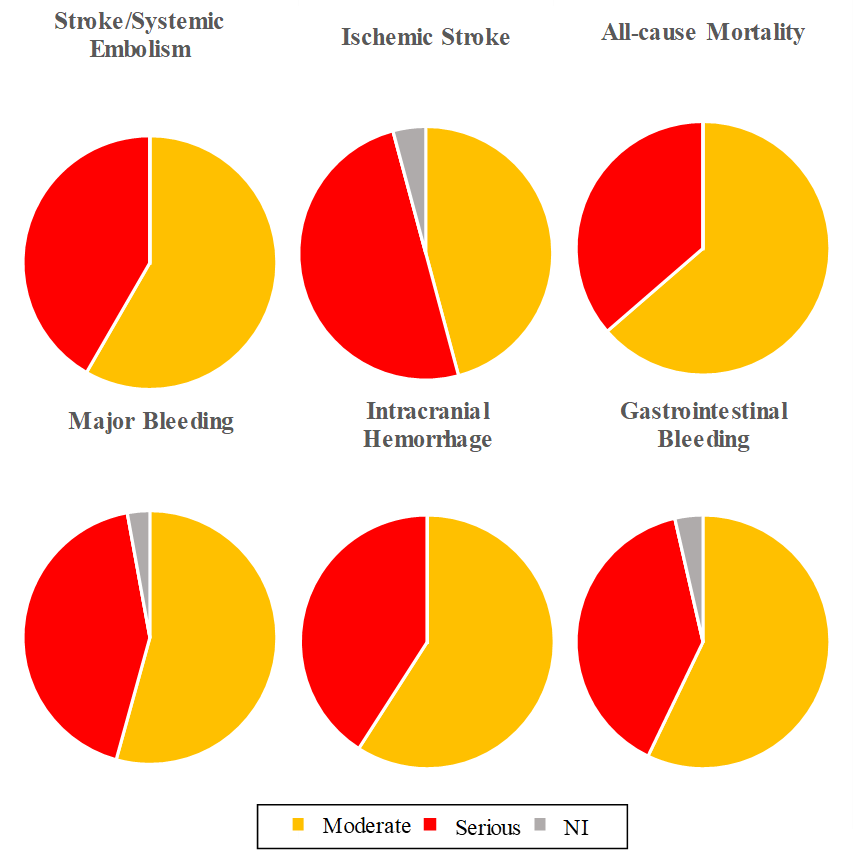 Abbreviation: NI = no informationSupplemental Figure 2. Risk of Bias Assessment Results by Domain for Studies Included in Base-case Analysis Using Risk of Bias in Non-randomized Studies of Interventions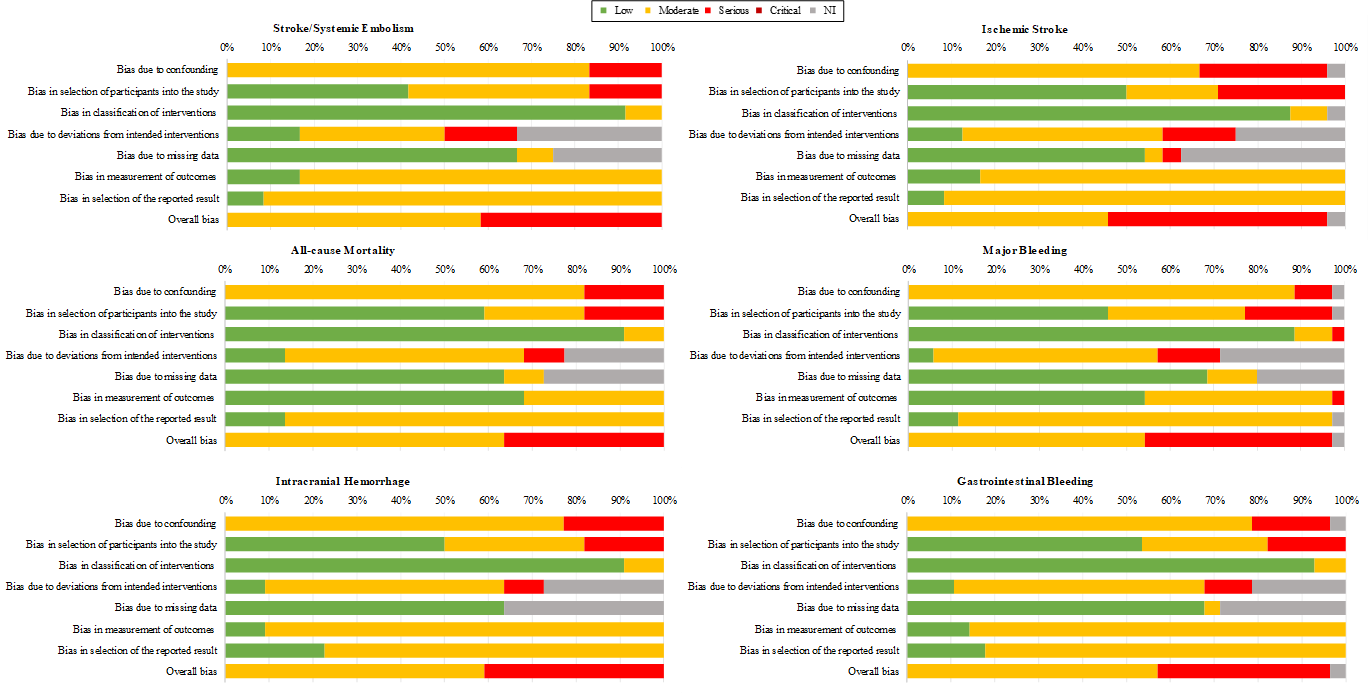 Abbreviation: NI = no informationSupplemental Figure 3. Network Meta-analysis Results for Ischemic Stroke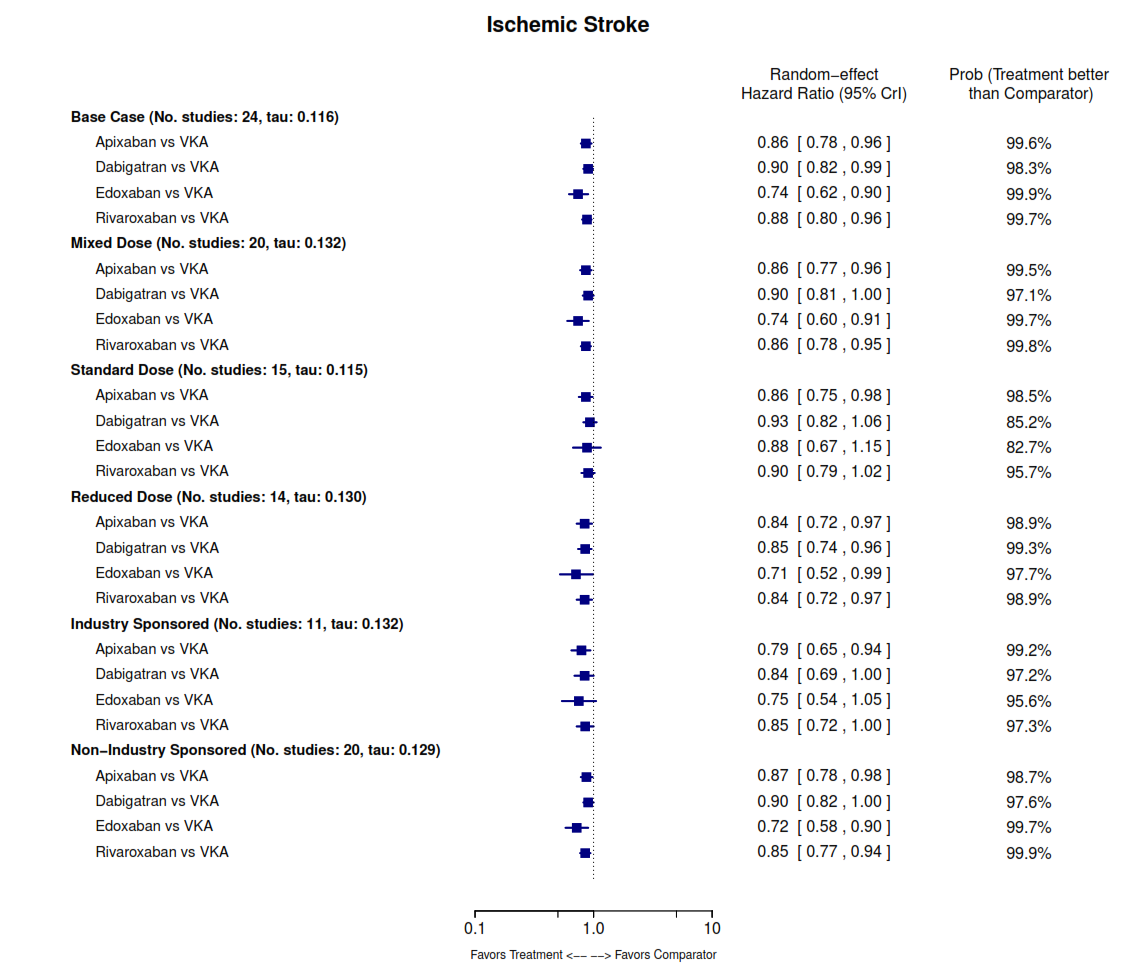 Abbreviations: CrI = credible interval; VKA = vitamin K antagonistSupplemental Figure 4. Network Meta-analysis Results for Intracranial Hemorrhage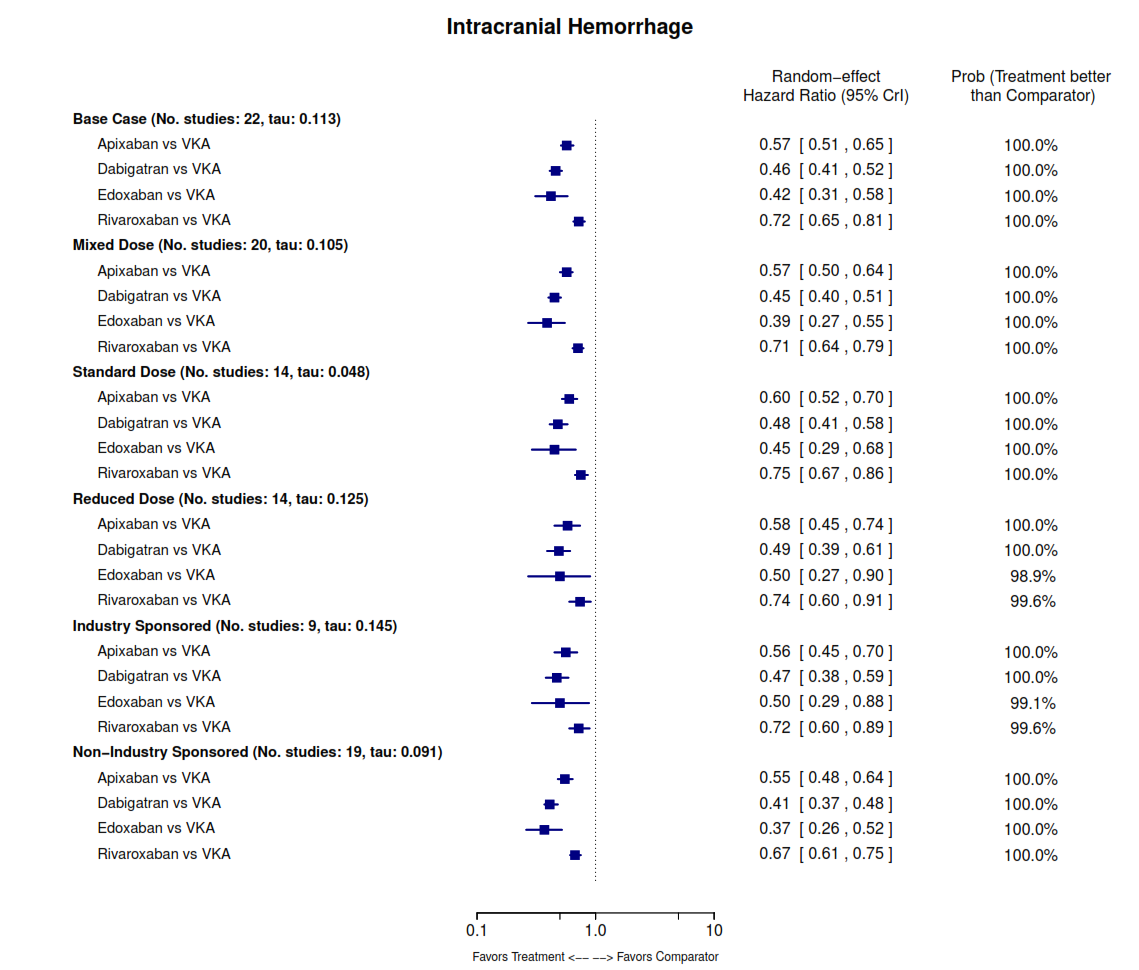 Abbreviations: CrI = credible interval; VKA = vitamin K antagonistSupplemental Figure 5. Network Meta-analysis Results for Gastrointestinal Bleeding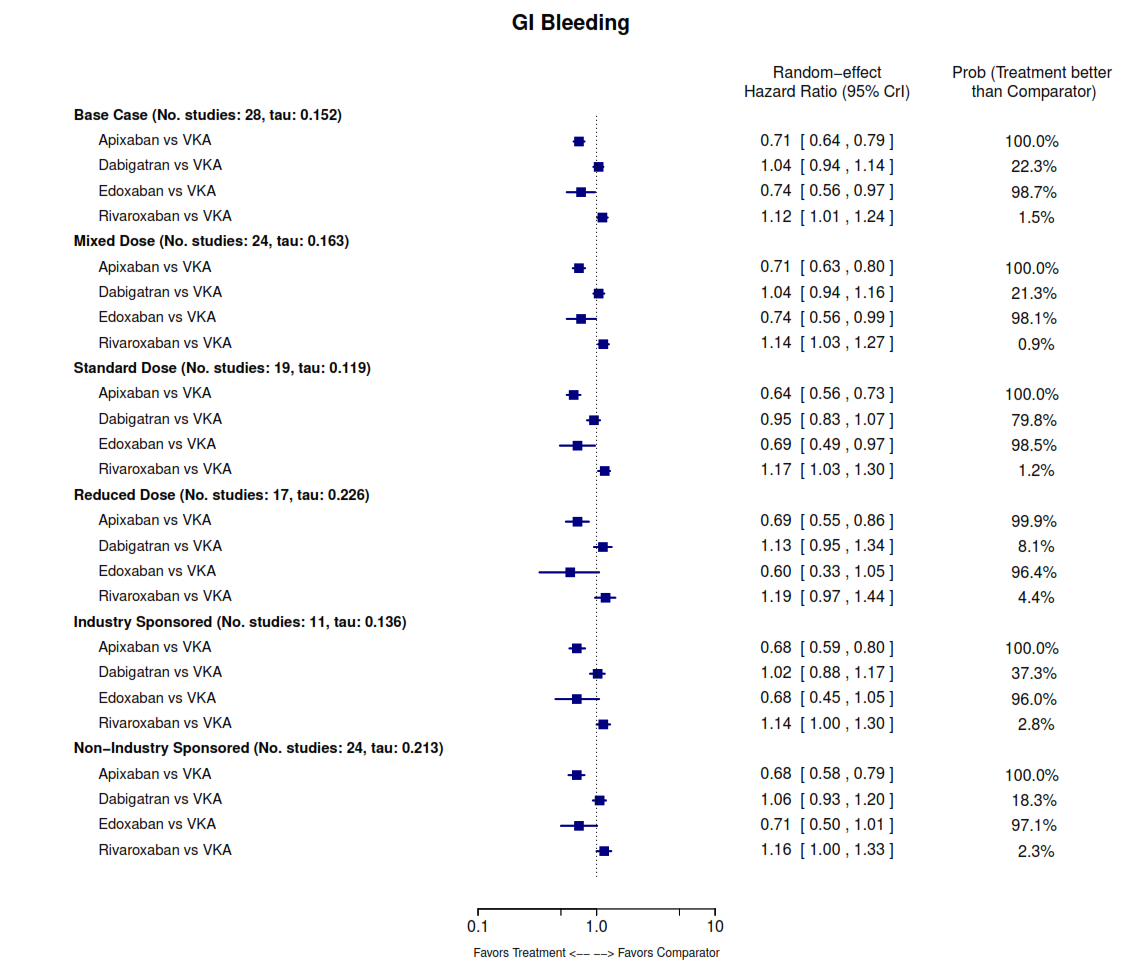 Abbreviations: CrI = credible interval; VKA = vitamin K antagonistSupplemental Figure 6. Network Meta-analysis Results for All-cause Mortality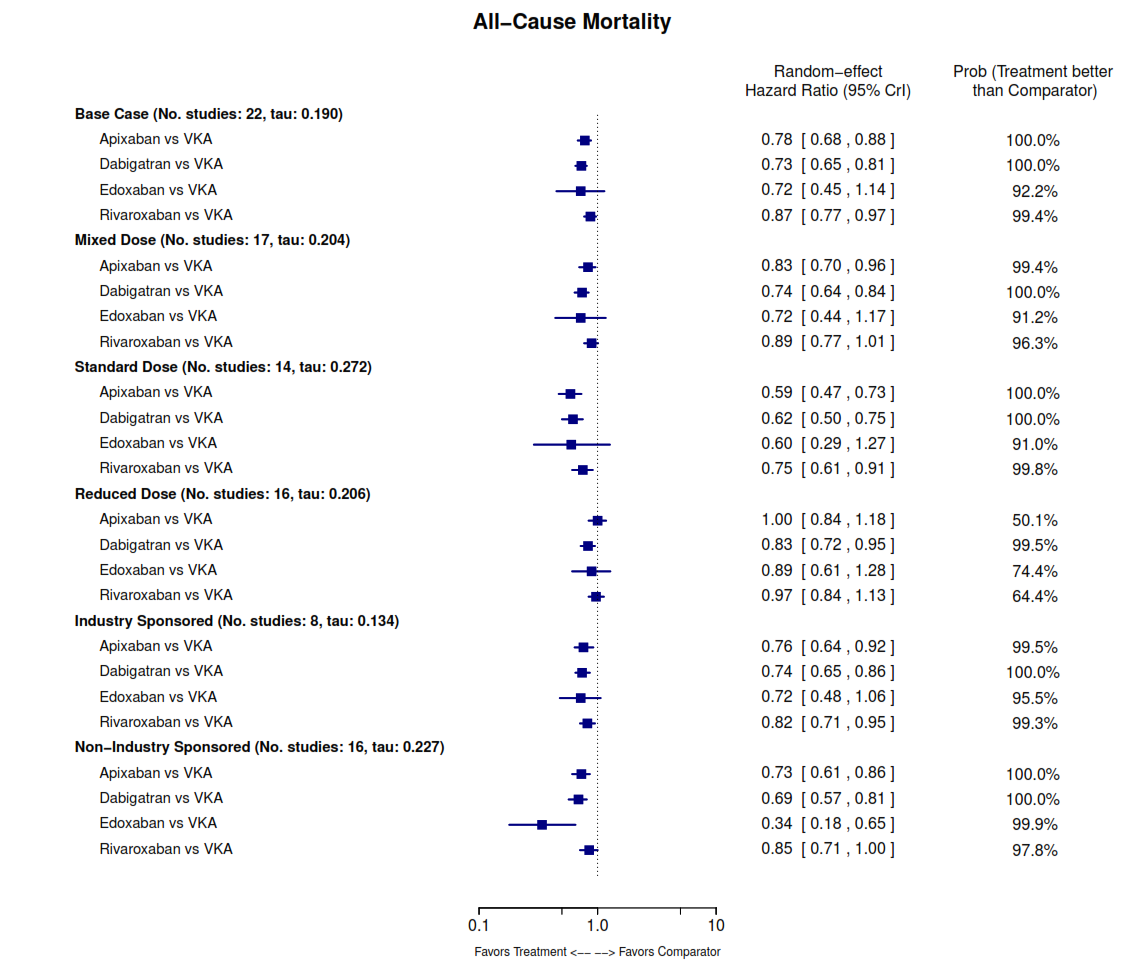 Abbreviations: CrI = credible interval; VKA = vitamin K antagonistSupplemental TablesSupplemental Table . Search StrategyAbbreviations: ab = abstract; bms = Bristol Myers Squibb; DOAC = direct oral anticoagulant; DTI = direct thrombin inhibitor; exp = explode ; kw = keyword; NOAC = non-oral anticoagulant; NVAF = non-valvular atrial fibrillation; ti = title; yr = yearSupplemental Table . Population, Interventions and Comparisons, Outcomes, Study Design, and Time Period Selection Criteria* Within real-world evidence studies, the patient population definition depends on the availability and specificity of International Classification of Diseases (ICD) codes. There is not an ICD code for ‘NVAF’, rather an ICD code for ‘AF’ and codes related to valvular AF (both general AF and NVAF search terms are included in our current search strategies).Abbreviations: AF = atrial fibrillation; CAD = coronary artery disease; HF = heart failure; NOAC = non-vitamin K antagonist oral anticoagulant; NVAF = non-valvular atrial fibrillation; PAD = peripheral artery disease; PICOS-T = population, interventions and comparisons, outcomes, study design, and time period; SE = systemic embolism; VKA = vitamin K antagonistSupplemental Table . Process for Selecting Data among Kin PublicationsAbbreviations: NOAC = non-vitamin K antagonist oral anticoagulant; VKA = vitamin K antagonistSupplemental Table . Key Characteristics from Studies Included in the Network Meta-analysisAbbreviations: AF = atrial fibrillation; BMS = Bristol Myers Squibb; CAD = coronary artery disease; CMS = Centers for Medicare and Medicaid Services; CrCl = creatinine clearance; DOAC = direct oral anticoagulant drug; DoD = Department of Defense; DSS = Department of Social Services; EMR = electronic medical record; ESRD = end-stage renal disease; GE = General Electric; GI = gastrointestinal; ICH = intracranial hemorrhage; NMA = network meta-analysis; NVAF = non-valvular atrial fibrillation; OAC = oral anticoagulant; P4P = pay for performance; PAD = peripheral artery disease; T2DM = type 2 diabetes mellitus; TIA = transient ischemic attack; UK = United Kingdom; US = United States; VA = Veteran’s Affairs; VKA = vitamin K antagonistSupplemental Table 5. Outcomes from Studies Included in the Network Meta-analysisAbbreviations: CDARS = Clinical Data Analysis and Reporting System; CI = confidence interval; CIHI = Canadian Institute for Health Information; CMS = Centers for Medicare & Medicaid Services; CPRD = Clinical Research Practice Datalink; DOD = date of death; DVA = Department of Veterans’ Affairs; EMR = electronic medical record; FDA = Food and Drug Administration; GI = gastrointestinal; HIRE = HealthCore Integrated Research Environment; HR = hazard ratio; ICH = International Council for Harmonisation; IMS = Intercontinental Medical Statistics; IntegAna = integrated analysis; JMDC = Japanese Medical Data Center; NHIRD = Taiwan National Health Insurance Research Database; NHIS = Korean National Health Insurance Service; NMDS = National Minimum Dataset; NR = not reported; OHIP = Ontario Health Insurance Plan; P4P = pay-for-performance; PIS = Prescribing Information System; SD = standard deviation; SE = standard error; SNDS = Système National des Données de Santé; US = United States; VKA = vitamin K antagonist; WIdO = Scientific Institute of the AOK#Search Terms# HitsEmbase (Via Ovid)Embase (Via Ovid)1exp heart atrium fibrillation/ or exp heart atrium flutter/ or (atrial fibrillation or atrial flutter or nonvalvular or nvaf or non-valvular).ti,ab,kw.143,9842exp dabigatran/ or exp apixaban/ or exp rivaroxaban/ or exp edoxaban/ or exp warfarin/ or (warfarin or dabigatran or apixaban or edoxaban or rivaroxaban or savaysa or pradaxa or xarelto or eliquis or bms562247 or bms-562247-01 or bay 59-7939 or bibr 1048 or factor xa inhibitor$ or fxa inhibitor$ or direct thrombin inhibitor$ or DTIs or novel anticoagulant$ or new anticoagulant$ or newer anticoagulant$ or new oral anticoagulant$ or NOACs or direct oral anticoagulant$ or DOACs).ti,ab.113,2813 Exp case control study/ or exp longitudinal study/ or exp retrospective study/ or exp prospective study/ or exp cohort analysis/ or exp cross-sectional study/ or exp observational study/ or exp follow-up/ or exp register/ or (case control or cohort$ or longitudinal or retrospective or prospective or cross-sectional or comparative or prevalence study or registry or electronic medical record or electronic health record or followup or follow-up or observational or control group$1 or propensity score$ or propensity scoring or Cox regression or claims or database or real-world or real world).ti,ab. or (epidemiologic$ adj3 study).ti,ab. or (electronic adj2 record) or ((case$1) adj3 (control or controlled or comparison$)).ti,ab.5,984,4894 (editorial or letter or note or review).pt. or case report/ or practice guideline/7,387,5925 (1 and 2 and 3) not 493266 5 not ((exp animal/ or nonhuman/) not exp human/)93027limit 6 to (english language and yr="2013-Current")7119MEDLINE and MEDLINE In-Process (via Ovid) andMEDLINE and MEDLINE In-Process (via Ovid) and1exp atrial fibrillation/ or exp atrial flutter/ or (atrial fibrillation or atrial flutter or nonvalvular or nvaf or non-valvular).ti,ab,kw.82,7232exp dabigatran/ or exp rivaroxaban/ or exp warfarin/ or (warfarin or dabigatran or apixaban or edoxaban or rivaroxaban or savaysa or pradaxa or xarelto or eliquis or bms562247 or bms-562247-01 or bay 59-7939 or bibr 1048 or factor xa inhibitor$ or fxa inhibitor$ or direct thrombin inhibitor$ or DTIs or novel anticoagulant$ or new anticoagulant$ or newer anticoagulant$ or new oral anticoagulant$ or NOACs or direct oral anticoagulant$ or DOACs).ti,ab.39,8663Exp Case-Control Studies/ or exp Longitudinal Studies/ or exp Retrospective Studies/ or exp Prospective Studies/ or exp Cohort Studies/ or exp Cross-Sectional Studies/ or exp Follow-Up Studies/ or exp Registries/ or (observational study).pt. or (case control or cohort$ or longitudinal or retrospective or prospective or cross-sectional or comparative or prevalence study or registry or electronic medical record or electronic health record or followup or follow-up or observational or control group$1 or propensity score$ or propensity scoring or Cox regression or claims or database or real-world or real world).ti,ab. or (epidemiologic$ adj3 study).ti,ab. or (electronic adj2 record) or ((case$1) adj3 (control or controlled or comparison$)).ti,ab.4,454,6024(editorial or letter or lecture note or review or case reports or practice guideline).pt.5,908,2145(1 and 2 and 3) not 4355965 not (exp animals/ not exp humans/)35557limit 6 to (english language and yr="2013-Current")2488PICOS-TInclusion CriteriaPopulationAdults with NVAF, as indicated by a diagnosis of AF without valvular AF*Studies of mixed populations enrolling ≥90% of NVAF patients Studies of patients with NVAF and a comorbidity (CAD/PAD, HF, renal disease, diabetes, etc.) Intervention/ ComparatorsNOACs: apixaban, dabigatran, edoxaban, and rivaroxabanHead-to-head comparison to other NOACs or VKAs (e.g., warfarin)OutcomesStudies will be included if they reported on any of the following outcomes of interest:All-cause (ischemic or hemorrhagic) stroke/SE, ischemic stroke, major bleeding and individual components of major bleeding (gastrointestinal bleeding and intracranial hemorrhage), and all-cause mortality Studies that examine alternative/various definitions of outcomes are considered and the differences will be captured accordingly.Subgroups of interest:Standard/mixed/not reported dosage versus mixed dose only versus standard dose only versus reduced dose onlyIndustry-sponsored versus non-industry sponsored studyStudy DesignObservational studies (e.g., prospective and retrospective cohort studies, cross-sectional studies, case-control studies, and pragmatic trials)Only studies that applied methods for reducing bias and confounding (propensity score matching, propensity score weighting, and/or multivariate analyses).Date LimitPublications published after January 1, 2013LanguageEnglish language (available in full text)1Use studies based on overall populations (where possible)2Mixed dose was selected over standard dose (for the base-case analysis).When there was a mixed-dose study with 3 treatments and a standard-dose study with 4 treatments, the mixed-dosage data was selected as long as there were not also meaningful reasons to think the standard-dose results were more representative. This was based on the criteria below, such as considerable gaps in number of patients or data recency.Low-dose comparisons, even if it was the only information available for a given analysis, were not used, given the extreme unlikelihood that low-dose comparisons are representative of mixed or standard-dose comparisons.3Most recent dataset4Follow-up period closest to 1.5 yearsWhere studies report data for multiple follow-up times, the data for the follow-up time closest to the target follow-up period (selected as 1.5 years, given what was seen many papers) was selected.In situations of equidistant proximity of two follow-up times to the target, the data with the largest sample size was chosen.5Studies with more rather than fewer total comparators were selected. If different studies had different comparators, both were used.6Studies with more rather than fewer total outcomes reported were selected.7Studies utilizing estimates generated from a propensity score-based adjustment were selected over studies with non-propensity-score, regression-based adjustments.8When multiple comparisons were presented in a study (NOAC vs. VKA and NOAC vs. NOAC), the VKA comparisons were prioritized to preserve neutrality among the NOACs. This still preserved indirect evidence on the NOAC vs. NOAC comparison.9Largest study population10Some studies using data from the Taiwan database reported rivaroxaban 10 mg and 15 mg. The data for the 15 mg dose was used to align with standard dosing in all other countries.Author & YearCitationIndustry SponsorBrief Patient DescriptionTreatments IncludedDesignData SourceData Source NameCountryInclude in NMA [Base-case & Subgroup Analysis]Yu 2018Yu HT, et al. Impact of renal function on outcomes with edoxaban in real-world patients with atrial fibrillation. Stroke. 2018;49:2421-2429. NoneAdult patients (≥18 years) with NVAF treated with edoxabanEdoxaban, VKARetrospective cohort Pharmacy/ClaimsKorean National Health Insurance Service DatabaseKoreaNon-industryAbraham 2017Abraham NS, et al. Gastrointestinal Safety of Direct Oral Anticoagulants: A Large Population-Based Study. Gastroenterology. 2016 Dec 30.NonePatients with NVAF with incident exposure to dabigatran, rivaroxaban, or apixabanApixaban, dabigatran, rivaroxabanRetrospective cohort Pharmacy/ClaimsOptum Labs Data WarehouseUSStandardAbraham 2015Abraham NS ,et al. Comparative risk of gastrointestinal bleeding with dabigatran, rivaroxaban, and warfarin: population based cohort study. BMJ. 2015;350:h1857.NonePatients with NVAF who were new users of dabigatran, rivaroxaban, and warfarinDabigatran, rivaroxaban, VKARetrospective cohort Pharmacy/ClaimsOptum Labs Data WarehouseUSStandardAdeboyeje 2017Adeboyeje G, et al. Major Bleeding Risk During Anticoagulation with Warfarin, Dabigatran, Apixaban, or Rivaroxaban in Patients with Nonvalvular Atrial Fibrillation. Journal of Managed Care & Specialty Pharmacy. 2017; 23(9); 968-978cAnthemPatients with NVAF who were new users of warfarin, dabigatran, apixaban, or rivaroxabanApixaban, dabigatran, rivaroxaban, VKARetrospective cohort Pharmacy/ClaimsHealthCore Integrated Research Environment (HIRE)USBase-case, mixed, industryAlberts 2020Alberts M, et al. Risks of Stroke and Mortality in Atrial Fibrillation Patients Treated With Rivaroxaban and Warfarin. Stroke.  2019. STROKEAHA119025554Janssen Scientific Affairs, LLCPatients with NVAF with treatment with either rivaroxaban or warfarin as a first anti-coagulant treatment within 30 days following the initial diagnosis of NVAFRivaroxaban, VKARetrospective cohort Pharmacy/ClaimsOptum Clinformatics Extended Data Mart—Date of Death DatabaseUSBase-case, mixed, industryAmin 2019Amin A, et al. Effectiveness and safety of oral anticoagulants in older adults with non-valvular atrial fibrillation and heart failure. PLoS ONE. 2019. 14:e0213614Pfizer and BMSElderly patients  (≥65 years)  with NVAF and heart failure treated with dabigatran, apixaban, rivaroxaban or warfarinApixaban, dabigatran, rivaroxaban, VKARetrospective cohort Pharmacy/ClaimsCMSUSNoAmin 2019Amin A, et al. Comparative clinical outcomes between direct oral anticoagulants and warfarin among elderly patients with non-valvular atrial fibrillation in the CMS medicare population. Journal of Thrombosis & Thrombolysis. 2019. 48:240-249Pfizer and BMSElderly patients  (≥65 years)  with NVAF  treated with dabigatran, apixaban, edoxaban, rivaroxaban or warfarinApixaban, dabigatran, rivaroxaban, VKARetrospective cohort Pharmacy/ClaimsCMSUSStandardAmin 2018Amin A, et al. A Real-World Observational Study of Hospitalization and Health Care Costs Among Nonvalvular Atrial Fibrillation Patients Prescribed Oral Anticoagulants in the U.S. Medicare Population. J Manag Care Spec Pharm. 2018;24(9):911-20.Pfizer and BMSElderly (≥65 years) patients with NVAF initiating apixaban, dabigatran, rivaroxaban, or warfarinApixaban, VKARetrospective cohort Pharmacy/ClaimsCMSUSNoAmin 2017Amin A, et al. Risk of stroke/systemic embolism, major bleeding and associated costs in non-valvular atrial fibrillation patients who initiated apixaban, dabigatran or rivaroxaban compared with warfarin in the United States Medicare population. Curr Med Res Opin. 2017. 33(9): 1595-1604.Pfizer and BMSElderly NVAF patients (age ≥65 years) with ≥1 pharmacy claim for warfarin, apixaban, rivaroxaban, or dabigatran.Dabigatran, rivaroxaban, VKARetrospective cohort Pharmacy/ClaimsCMSUSNoAmin 2018Amin A, et al. Real-world comparison of all-cause hospitalizations, hospitalizations due to stroke and major bleeding, and costs for non-valvular atrial fibrillation patients prescribed oral anticoagulants in a US health plan. J Med Econ. 2018;21(3): 244-253.Pfizer and BMSPatients with NVAF (≥18 years) who had  ≥1 prescription claim for apixaban, dabigatran, rivaroxaban, or warfarinApixaban, dabigatran, rivaroxaban, VKARetrospective cohort Pharmacy/ClaimsOptum Clinformatics Data MartUSNoAndersson 2018Andersson NW, et al. Comparative effectiveness and safety of apixaban, dabigatran, and rivaroxaban in patients with non-valvular atrial fibrillation. Int J Cardiol. 2018;268:113-9.NoneAdult (≥45 years) patients with NVAF initiating apixaban, dabigatran, or rivaroxabanApixaban, dabigatran, rivaroxabanRetrospective cohort RegistryDanish National Patient RegisterDenmarkBase-case, standard, non-industryBecattini 2018Becattini C, et al. Variation of renal function over time is associated with major bleeding in patients treated with direct oral anticoagulants for atrial fibrillation. J Thromb Haemost. 2018;16(5):833-41.NonePatients with NVAF who were newly prescribed with DOACsApixaban, dabigatran, rivaroxabanProspective cohort Hospital Internal and Cardiovascular Medicine – Stroke Unit of the University of Perugia, ItalyItalyBase-case, mixed, non-industryBengston 2017Bengtson LGS, et al. Comparative effectiveness of dabigatran and rivaroxaban versus warfarin for the treatment of non-valvular atrial fibrillation. J Cardiol. 2017;69(6):868-76.NonePatients with NVAF initiating dabigatran, rivaroxaban, or warfarin or switching from warfarin to dabigatran or rivaroxabanDabigatran, rivaroxaban, VKARetrospective cohort Pharmacy/ClaimsTruven MarketScanUSNoBlin 2020Blin P, et al. Comparative Real-Life Effectiveness and Safety of Dabigatran or Rivaroxaban vs. Vitamin K Antagonists: A High-Dimensional Propensity Score Matched New Users Cohort Study in the French National Healthcare Data System SNDS. Am J Cardiovasc Drugs. 2020;20(1):81-103Boehringer IngelheimAdults with a diagnosis of definite NVAF based on outpatient chronic disease registration or inpatient diagnosis of AFDabigatran, rivaroxaban, VKARetrospective cohort Pharmacy/ClaimsSystème National des Données de Santé (SNDS)FranceBase-case, mixed, industryBlin 2019Blin P, et al. Effectiveness and safety of 110 or 150 mg dabigatran vs. vitamin K antagonists in nonvalvular atrial fibrillation. Br J Clin Pharmacol. 2019;85:432–441Boehringer IngelheimAdult patients with NVAF and a first dispensing of oral anticoagulants (dabigatran or VKA)Dabigatran, VKARetrospective cohort Pharmacy/ClaimsSystème National des Données de Santé (SNDS)FranceBase-case, standard, reduced, industryBlin 2018Blin P, et al. Comparative Effectiveness and Safety of Standard or  Reduced Dose Dabigatran vs. Rivaroxaban in Nonvalvular Atrial Fibrillation. Clin Pharmacol Ther. 2018Boehringer IngelheimPatients with NVAF newly initiating rivaroxaban or dabigatranDabigatran, rivaroxabanRetrospective cohort Pharmacy/ClaimsSystème National des Données de Santé (SNDS)FranceBase-case, standard, reduced, industryBlin 2019Blin P, et al. Effectiveness and Safety of Rivaroxaban 15 or 20 mg Versus Vitamin K Antagonists in Nonvalvular Atrial Fibrillation. Stroke. 2019;50(9):2469-2476.Bayer Pharma AGAdults with a dispensing of any OAC, with a diagnosis of definite NVAFRivaroxaban, VKARetrospective cohort Pharmacy/ClaimsSystème National des Données de Santé (SNDS)FranceStandard, reducedBonnemeier 2019Bonnemeier H, et al. Comparative effectiveness of rivaroxaban versus a vitamin K antagonist in patients with renal impairment treated for non-valvular atrial fibrillation in Germany - A retrospective cohort study. International Journal of Cardiology. Heart & Vasculature. 2019;23:100367Bayer Pharma AGPatients with NVAF and renal impairment newly initiated with rivaroxaban or phenprocoumonRivaroxaban, VKARetrospective cohort Pharmacy/ClaimsHealth Risk Institute's research databaseGermanyNoBriasoulis 2018Briasoulis A, et al. Safety and Efficacy of Novel Oral Anticoagulants Versus Warfarin in Medicare Beneficiaries With Atrial Fibrillation and Valvular Heart Disease. J Am Heart Assoc. 2018;7(8).NoneNewly diagnosed patients with NVAF (>65 years) who initiated dabigatran, rivaroxaban, or warfarinDabigatran, rivaroxaban, VKARetrospective cohort Pharmacy/ClaimsCMSUSNon-industryCha 2017Cha MJ, et al. Effectiveness and Safety of Non-Vitamin K Antagonist Oral Anticoagulants in Asian Patients With Atrial Fibrillation. Stroke. 2017;48(11):3040-3048NonePatients with NVAF and CHA2DS2-VASc score ≥2 who used anticoagulantsApixaban, dabigatran, rivaroxaban, VKARetrospective cohort Pharmacy/ClaimsKorean National Health Insurance Service DatabaseKoreaBase-case, mixed, non-industryChan 2016Chan PH, et al. Stroke prevention using dabigatran in elderly Chinese patients with atrial fibrillation. Heart Rhythm. 2016. 13:366-373NoneElderly patients (≥80 years) with NVAFDabigatran, VKARetrospective cohort HospitalQueen Mary Hospital-based registry (Hong Kong)Hong KongReducedChan 2016Chan YH, et al. Thromboembolic, bleeding, and mortality risks of rivaroxaban and dabigatran in Asians with nonvalvular atrial fibrillation. Journal of the American College of Cardiology. 2016;68(13):1389-401.NonePatients newly diagnosed with NVAF (≥30 years)Rivaroxaban, dabigatranRetrospective cohort Pharmacy/ClaimsTaiwan National Health Insurance Research Database TaiwanNoChan 2019Chan YH, et al. Effectiveness and Safety of Four Direct Oral Anticoagulants in Asian Patients With Nonvalvular Atrial Fibrillation. Chest.  2019;156:529-543NonePatients with NVAF who had first prescription of DOAC including edoxaban, apixaban, rivaroxaban, dabigatran, or warfarinApixaban, dabigatran, edoxaban, rivaroxaban, VKARetrospective cohort Pharmacy/ClaimsTaiwan National Health Insurance Research Database TaiwanBase-case, mixed, standard, reduced, non-industryChan 2018Chan YH, et al. Efficacy and Safety of Apixaban, Dabigatran, Rivaroxaban, and Warfarin in Asians With Nonvalvular Atrial Fibrillation. J Am Heart Assoc. 2018 Apr 5;7(8). pii: e008150.NonePatients with NVAF initiating apixaban, rivaroxaban, dabigatran, or warfarin.Apixaban, dabigatran, rivaroxaban, VKARetrospective cohort Pharmacy/ClaimsTaiwan National Health Insurance Research Database TaiwanBase-case, mixed, standard, reduced, non-industryChan 2016Chan YH, et al. Cardiovascular, Bleeding, and Mortality Risks of Dabigatran in Asians With Nonvalvular Atrial Fibrillation. Stroke.  2016;47:441-9NonePatients newly diagnosed with NVAF (≥30 years)Dabigatran, VKARetrospective cohort Pharmacy/ClaimsTaiwan National Health Insurance Research Database TaiwanNoChi 2018Chi NF, et al. Health Care Costs and Utilization of Dabigatran Compared With Warfarin for Secondary Stroke Prevention in Patients With Nonvalvular Atrial Fibrillation: A Retrospective Population Study. Med Care. 2018;56(5):410-415.NoneAdult patients with NVAF and history of ischemic stroke initiating treatment with dabigatran or warfarinDabigatran, VKARetrospective cohort Pharmacy/ClaimsTaiwan National Health Insurance Research Database TaiwanNoCho 2019Cho MS, et al. Outcomes After Use of Standard- and Low-Dose Non–Vitamin K Oral Anticoagulants in Asian Patients With Atrial Fibrillation. Stroke. 2019;50:110-118.NoneAnticoagulation-naive patients with NVAF and high thromboembolic risk (CHA2DS2-VASc score ≥2)Apixaban, dabigatran, rivaroxaban, VKARetrospective cohort Pharmacy/ClaimsKorean National Health Insurance Service DatabaseKoreaReducedChrischilles 2018Chrischilles EA, et al. Prospective surveillance pilot of rivaroxaban safety within the US Food and Drug Administration Sentinel System. Pharmacoepidemiol Drug Saf, 2018;27(3):263-271.NoneNVAF patients (≥21 years) who were new users of rivaroxaban or warfarinRivaroxaban, VKAProspective cohort  Pharmacy/ClaimsAetna, Humana, Optum, and HealthCoreUSMixed, non-industryColeman 2016Coleman CI, et al. Real-world evidence of stroke prevention in patients with nonvalvular atrial fibrillation in the United States: the REVISIT-US study. Current Medical Research and Opinion. 2016;32(12):2047-53.Bayer Pharma AGAdult patients with NVAF newly initiated on rivaroxaban, apixaban or warfarinApixaban, rivaroxaban, VKARetrospective cohort Pharmacy/ClaimsTruven MarketScanUSMixedColeman 2016Coleman C, et al. REal-LIfe Evidence of stroke prevention in patients with atrial Fibrillation — The RELIEF study. International Journal of Cardiology. 2016;882–884Bayer Pharma AGAdult patients (≥18 years) with NVAF treated with rivaroxaban or VKARivaroxaban, VKARetrospective cohort Pharmacy/ClaimsPrimary Care Physician panel of IMS Disease Analyzer, an EMR DatabaseGermany Base-case, mixed, industryColeman 2019Coleman CI, et al. Effectiveness and safety of rivaroxaban vs. warfarin in patients with non-valvular atrial fibrillation and coronary or peripheral artery disease, European Heart Journal - Cardiovascular Pharmacotherapy. 2019Bayer Pharma AGNVAF patients with CAD and/or PAD treated in routine practice Rivaroxaban, VKARetrospective cohort Pharmacy/ClaimsTruven MarketScanUSNoColeman 2018Coleman CI, et al. Effectiveness and safety of rivaroxaban vs warfarin in people with non-valvular atrial fibrillation and diabetes: an administrative claims database analysis. Diabet Med. 2018;35(8):1105-1110Bayer Pharma AGPatients with NVAF and comorbid diabetes who were anticoagulation naïveRivaroxaban, VKARetrospective cohort Pharmacy/ClaimsTruven MarketScanUSNoColeman 2019Coleman CI, et al. Rivaroxaban's Impact on Renal Decline in Patients With Nonvalvular Atrial Fibrillation: A US MarketScan Claims Database Analysis. Clinical and applied thrombosis/hemostasis. 2019.Bayer Pharma AGTreatment naïve patients with NVAFRivaroxaban, VKARetrospective cohort Pharmacy/ClaimsTruven MarketScanUSNoColeman 2019Coleman C, et al. Rivaroxaban Versus Warfarin in Patients With Nonvalvular Atrial Fibrillation and Severe Kidney Disease or Undergoing Hemodialysis. The American Journal Of Medicine. 2019;132(9):1078-1083.Bayer Pharma AGPatients with nonvalvular atrial fibrillation and stage 4 or 5 chronic kidney disease or undergoing hemodialysisRivaroxaban, VKARetrospective cohort Pharmacy/ClaimsTruven MarketScanUSNoColeman 2018Coleman CI, et al. Comparative Effectiveness and Safety of Apixaban and Vitamin K Antagonist Therapy in Patients With Nonvalvular Atrial Fibrillation Treated in Routine German Practice. Heart Lung Circ. 2018 Mar;27(3):390-393. Bayer Pharma AGAdult patients with NVAF newly initiated on apixaban or a VKAApixaban, VKARetrospective cohort RegistryPrimary Care Physician panel of IMS Disease Analyzer, an EMR DatabaseGermanyBase-case, industryColeman 2017Coleman CI, et al. Effectiveness and Safety of Apixaban, Dabigatran, and Rivaroxaban Versus Warfarin in Patients With Nonvalvular Atrial Fibrillation and Previous Stroke or Transient Ischemic Attack. Stroke. 2017;48(8):2142-9.Bayer Pharma AGAdult patients with NVAF, newly initiated on apixaban, dabigatran, rivaroxaban, warfarin, with a history of stroke or TIAApixaban, dabigatran, rivaroxaban, VKARetrospective cohortPharmacy/ClaimsTruven MarketScanUSNoColeman 2018Coleman CI, et al. Effectiveness and Safety of Rivaroxaban Versus Warfarin in Nonvalvular Atrial fibrillation Patients with a Non-Sex-Related CHA2DS2-VASc Score of 1. Eur Heart J Cardiovasc Pharmacother. 2018.Bayer Pharma AGAdult patients with NVAF and non-sex-related CHA2DS2-VASc score of 1 and initiating rivaroxaban or warfarinRivaroxaban, VKARetrospective cohort Pharmacy/ClaimsTruven MarketScanUSNoColeman 2018Coleman CI, et al. Effectiveness and safety of rivaroxaban vs. warfarin in patients 80+ years of age with non-valvular atrial fibrillation. Eur Heart J Qual Care Clin Outcomes. 2018; 4(4):328-329Bayer Pharma AGElderly (≥80 years) oral anticoagulant-naïve patients with NVAFApixaban, dabigatran, rivaroxaban, VKARetrospective cohort Pharmacy/ClaimsTruven MarketScanUSNoDeitelzweig 2019Deitelzweig S, et al. Comparisons between Oral Anticoagulants among Older Nonvalvular Atrial Fibrillation Patients. Journal of the American Geriatrics Society. 2019;67(8):1662–1671.Pfizer and BMSElderly (aged ≥80 y) NVAF patients newly initiating apixaban, dabigatran, rivaroxaban, or warfarinApixaban, Dabigatran, Rivaroxaban, VKARetrospective cohort Pharmacy/ClaimsARISTOPHANESUSNoDeitelzweig 2017Deitelzweig S, et al. Comparison of effectiveness and safety of treatment with apixaban vs. other oral anticoagulants among elderly nonvalvular atrial fibrillation patients. Current Medical Research and Opinion, 2017;33(10):1745-1754Pfizer and BMSElderly (≥65 years) patients with NVAF initiating oral anticoagulantsApixaban, Dabigatran, Rivaroxaban, VKARetrospective cohort Pharmacy/ClaimsHumanaUSNoFauchier 2019Fauchier L, et al. Reduced dose of rivaroxaban and dabigatran vs. vitamin K antagonists in very elderly patients with atrial fibrillation in a nationwide cohort study. EP Europace. 2019; 22(2).Bayer Pharma AGElderly (aged ≥85 y) NVAF patientsDabigatran, rivaroxaban, VKARetrospective cohort Pharmacy/ClaimsSystème National des Données de Santé FranceReducedForslund 2017Forslund T, et al. Stroke and bleeding with non-vitamin K antagonist oral anticoagulant or warfarin treatment in patients with non-valvular atrial fibrillation: a population-based cohort study. EP Europace.NonePatients with NVAF initiating treatment with NOAC or warfarinApixaban, dabigatran, rivaroxaban, VKARetrospective cohort RegistryStockholm administrative health data registerSwedenBase-case, mixed, non-industryGilligan 2019Gilligan AM, et al. Comparison of stroke- and bleed-related healthcare  resource utilization and costs among patients with newly diagnosed non-valvular atrial fibrillation and newly treated with dabigatran, rivaroxaban, or warfarin.  Expert Rev Pharmacoecon Outcomes Res. 2019;19(2):203-212.Boehringer IngelheimAdult patients (≥18 years) with newly diagnosed with NVAF and treated with dabigatran, rivaroxaban, or warfarin Dabigatran, Rivaroxaban, VKARetrospective cohortPharmacy/ClaimsTruven MarketScanUSNoGo 2017Go AS, et al. Outcomes of  Dabigatran and Warfarin for Atrial Fibrillation in Contemporary Practice: A Retrospective Cohort Study. Ann Intern Med. 2017;167(12):845-854.NoneAdult patients with NVAF initiating warfarin or dabigatranDabigatran, VKARetrospective cohort RegistryFDA Sentinel networkUSBase-case, standard, non-industryGorst-Rasmussen 2016Gorst‐Rasmussen A, et al. Rivaroxaban versus warfarin and dabigatran in atrial fibrillation: comparative effectiveness and safety in Danish routine care. Pharmacoepidemiology and drug safety. 2016.NoneNVAF patients who were new-users of rivaroxaban, dabigatran, or warfarinDabigatran, Rivaroxaban, VKARetrospective cohort RegistryDanish National Patient RegisterDenmarkNoGraham 2019Graham DJ, et al. Comparative Stroke, Bleeding, and Mortality Risks in Older Medicare Patients Treated with Oral Anticoagulants for Nonvalvular Atrial Fibrillation. Am J Med. 2019.NoneElderly patients (≥65 years) with NVAF newly treated with an oral anticoagulantApixaban, dabigatran, rivaroxaban, VKARetrospective cohort Pharmacy/ClaimsCMSUSStandard, non-industryGraham 2016Graham DJ, et al. Stroke, Bleeding, and Mortality Risks in Elderly Medicare Beneficiaries Treated With Dabigatran or Rivaroxaban for Nonvalvular Atrial Fibrillation. JAMA Intern Med. 2016;176(11):1662-71.NoneElderly (≥65 years) patients with NVAF initiating dabigatran or rivaroxabanDabigatran, rivaroxabanRetrospective cohort Pharmacy/ClaimsCMSUSReducedGraham 2015Graham DJ, et al. Cardiovascular, bleeding, and mortality risks in elderly Medicare patients treated with dabigatran or warfarin for nonvalvular atrial fibrillation. Circulation.2015;131(2):157-64.NoneElderly patients  (≥65 years)  with NVAF treated with dabigatran or warfarinDabigatran, VKARetrospective cohort Pharmacy/ClaimsCMSUSReduced, non-industryGupta 2019Gupta K, et al. Effectiveness and safety of direct oral anticoagulants compared to warfarin in treatment naïve non-valvular atrial fibrillation patients in the US Department of defense population. BMC cardiovascular disorders. 2019;19(1):142.Pfizer and BMSTreatment naïve patients with NVAFApixaban, dabigatran, rivaroxaban, VKARetrospective cohort Pharmacy/ClaimsDoD DatabaseUSBase-case, mixed, standard, reduced, industryGupta 2018Gupta K, et al. Real-World Comparative Effectiveness, Safety, and Health Care Costs of Oral Anticoagulants in Nonvalvular Atrial Fibrillation Patients in the U.S. Department of Defense Population. Journal of Managed Care & Specialty Pharmacy. 2018;24(11)Pfizer and BMSAdult patients with NVAF initiating warfarin or DOACs (apixaban, rivaroxaban, and dabigatran)Apixaban, Dabigatran, Rivaroxaban, VKARetrospective cohort  Pharmacy/ClaimsDoD DatabaseUSNoHalvorsen 2017Halvorsen S, et al. A nationwide registry study to compare bleeding rates in patients with atrial fibrillation being prescribed oral anticoagulants. European Heart Journal-Cardiovascular Pharmacotherapy. 2016:pvw031.Pfizer IncPatients with NVAF and a first prescription of oral anticoagulantsApixaban, Dabigatran, Rivaroxaban, VKARetrospective cohort RegistryNorwegian Patient Registry and Norwegian Prescription DatabaseNorwayNoHarel 2016Harel Z, et al. Novel Oral Anticoagulants and the Risk of Major Hemorrhage in Elderly Patients With Chronic Kidney Disease: A Nested Case-Control Study. Can J Cardiol. 2016;32(8):986.e17-986.e9.86E22.NoneElderly patients (≥ 66 years) with chronic kidney disease who received anticoagulantsDabigatran, rivaroxaban, VKANested case-controlPharmacy/ClaimsAdministrative databases from Ontario: Ontario Public Drug Benefit Program Database, Canadian Institute for Health Information Discharge Abstract Database, CIHI National Ambulatory Care Reporting System, Ontario Health Insurance Plan database, Registered Persons Database and Ontario Diabetes DatabaseCanadaBase-case, mixed, non-industryHo 2015Ho CW, et al. Ischemic Stroke and Intracranial Hemorrhage With Aspirin, Dabigatran, and Warfarin Impact of Quality of Anticoagulation Control. Stroke.2015;46:23-30.NoneElderly patients (≥65 years) with NVAF who were prescribed dabigatran or warfarin for stroke preventionDabigatran, VKARetrospective cohort HospitalQueen Mary Hospital-based registryHong KongNoHohnloser 2018Hohnloser SH, et al. Effectiveness and Safety of Non-Vitamin K Oral Anticoagulants in Comparison to Phenprocoumon: Data from 61,000 Patients with Atrial Fibrillation. Thromb Haemost. 2018 Mar;118(3):526-538.Pfizer and BMSPatient with NVAF who were treatment naïve and receiving NOAC or phenprocoumonDabigatran, rivaroxaban, VKARetrospective cohort Pharmacy/ClaimsGermany's Applied Health Research Database (formerly Health Risk Institute) GermanyBase-case, mixed, reduced, industryHohnloser 2017Hohnloser SH, et al. Comparative risk of major bleeding with new oral anticoagulants (NOACs) and phenprocoumon in patients with atrial fibrillation: a post-marketing surveillance study. Clin Res Cardiol. 2017;106(8):618-628.Pfizer and BMSPatients with NVAF (≥18 years old) who were new users of apixaban, dabigatran, rivaroxaban, and phenprocoumonApixaban, Dabigatran, Rivaroxaban, VKARetrospective cohort Pharmacy/ClaimsGermany's Applied Health Research Database (formerly Health Risk Institute) Germany NoHsu 2018Hsu CC, et al. Is There a Preferred Stroke Prevention Strategy for Diabetic Patients with Non-Valvular Atrial Fibrillation? Comparing Warfarin, Dabigatran and Rivaroxaban. Thromb Haemost. 2018;118(1):72-81.NoneAdult (≥20 years) patients with NVAF and T2DM initiating warfarin, dabigatran, or rivaroxabanDabigatran, rivaroxaban, VKARetrospective cohort RegistryDiabetes P4P database TaiwanBase-case, mixed, reduced, non-industryHuang 2018Huang HY, et al. Effectiveness and Safety of Different Rivaroxaban Dosage Regimens in Patients with Non-Valvular Atrial Fibrillation: A Nationwide, Population-Based Cohort Study. Sci Rep. 2018;8(1):3451.NonePatients with NVAF (≥20 years old) who were receiving warfarin or rivaroxaban therapyRivaroxaban, VKARetrospective cohort Pharmacy/ClaimsTaiwan National Health Insurance Research Database TaiwanNoHuybrechts 2019Huybrechts KF, et al. Safety and Effectiveness of Dabigatran and Other Direct Oral Anticoagulants Compared With Warfarin in Patients With Atrial Fibrillation. Clin Pharmacol Ther. 2019 Dec 23. [Epub ahead of print].Boehringer IngelheimNVAF patients at risk of stroke (CHA2DS2-VASc score ≥ 1)Apixaban, Dabigatran, Rivaroxaban, VKARetrospective cohort Pharmacy/ClaimsMarketScan and Clinformatics, OptumUSNoJansson 2020Jansson M, et al. Direct comparisons of effectiveness and safety of treatment with Apixaban, Dabigatran and Rivaroxaban in atrial fibrillation.Thromb Res. 2020 Jan;185:135-141NonePatients with NVAF Apixaban, dabigatran, rivaroxabanRetrospective cohort RegistryThe Swedish anticoagulation quality registry (Auricula)SwedenReducedJeong 2019Jeong HK, et al. Real World Comparison of Rivaroxaban and Warfarin in Korean Patients with Atrial Fibrillation: Propensity Matching Cohort Analysis. Chonnam Med J. 2019 Jan;55(1):54-61.NonePatients with NVAF taking warfarin or rivaroxabanRivaroxaban, VKARetrospective cohort HospitalChonnam National University HospitalKoreaBase-case, mixed, non-industryJung 2019Jung H, et al. Effectiveness and Safety of Non-Vitamin K Antagonist Oral Anticoagulants in Patients With Atrial Fibrillation With Hypertrophic Cardiomyopathy: A Nationwide Cohort Study. Chest. 2019 Feb;155(2):354-363.NonePatients with NVAF and comorbid hypertrophic cardiomyopathyApixaban, Dabigatran, Rivaroxaban, VKARetrospective cohort Pharmacy/ClaimsKorean National Health Insurance Service DatabaseKoreaNoKalil 2016Kalil RS, et al. Association between Renal Function and Bleeding Risk for Dabigatran after Switching from Warfarin. Am J Nephrol. 2016;44(1):11-8.NoneElderly (≥65 years) patients with NVAF who switched from warfarin to dabigatran or remained on warfarin treatmentDabigatran, VKARetrospective cohort Pharmacy/ClaimsVA National Patient Care claims, VA DSS National Pharmacy and Laboratory extracts, MedicareUSNoKido 2019Kido K, et al. Comparing the Efficacy and Safety of Direct Oral Anticoagulants With Warfarin in the Morbidly Obese Population With Atrial Fibrillation. Ann Pharmacother. 2019 Feb;53(2):165-170.NoneMorbidly obese patients (>18 years) with NVAF or atrial flutter treated with DOACs or warfarinApixaban, Dabigatran, Rivaroxaban, VKARetrospective cohort HospitalNoneUSNoKjerpeseth 2019Kjerpeseth LJ, et al. Comparative effectiveness of warfarin, dabigatran, rivaroxaban and apixaban in non-valvular atrial fibrillation: A nationwide pharmacoepidemiological study. PLoS One. 2019 Aug 26;14(8):e0221500. NonePatients with NVAF in routine careApixaban, rivaroxaban, VKARetrospective cohort RegistryNorwegian Prescription Database, the Norwegian Patient Registry, the Norwegian Cause of Death Registry, and the National Registry.NorwayNon-industryKohsaka 2018Kohsaka S, et al. Safety and effectiveness of apixaban in comparison to warfarin in patients with nonvalvular atrial fibrillation: a propensity-matched analysis from Japanese administrative claims data. Curr Med Res Opin. 2018;34(9):1627-34.Pfizer and BMSAdult patients with NVAF newly initiated on warfarin or apixabanApixaban, VKARetrospective cohort Pharmacy/ClaimsMedical Data Vision Co.JapanBase-case, mixed, industryKohsaka 2017Kohsaka S, et al. Bleeding risk ofapixaban, dabigatran, and low-dose rivaroxaban compared with warfarin in Japanese patients with non-valvular atrial fibrillation: a propensity matched analysis of  administrative claims data. Curr Med Res Opin. 2017 Nov;33(11):1955-1963.Pfizer and BMSTreatment naïve patients with NVAF newly initiated on  oral anticoagulantsApixaban, dabigatran, rivaroxaban, VKARetrospective cohort Pharmacy/ClaimsMedical Data Vision Co.JapanBase-case, mixed, industryKorenstra 2015Korenstra J, et al. Effectiveness and safety of dabigatran versus acenocoumarol in ‘real-world’ patients with atrial fibrillation. Europace. 2016;18(9):1319-1327.Boehringer IngelheimPatients with AFDabigatran, VKARetrospective cohort HospitalMartini Hospital GroningenNetherlandsBase-case, mixed, industryKoretsune 2018Koretsune Y, et al. Comparative effectiveness and safety of warfarin and dabigatran in patients with non-valvular atrial fibrillation in Japan: A claims database analysis. Journal of Cardiology. 2018, 172; No. of pages 6.Boehringer IngelheimAdult patients (≥18 years) with NVAF treated with dabigatran or warfarinDabigatran, VKARetrospective cohort Pharmacy/ClaimsMedical Data Vision Co.JapanBase-case, mixed, industryLai 2018Lai CL, et al. Dabigatran, Rivaroxaban, and Warfarin in the Oldest Adults with Atrial Fibrillation in Taiwan. J Am Geriatr Soc. 2018;66(8): 1567-1574.NoneElderly patients (≥85 years) with NVAF and flutter treated with dabigatran, rivaroxaban, or warfarinDabigatran, Rivaroxaban, VKARetrospective cohort Pharmacy/ClaimsTaiwan National Health Insurance Research DatabaseTaiwanNoLaliberte 2014Laliberte F, et al. Real-world comparative effectiveness and safety of rivaroxaban and warfarin in nonvalvular atrial fibrillation patients. Curr Med Res Opin. 2014;30(7):1317-25Janssen Scientific Affairs, LLCPatients with NVAF newly initiated on rivaroxaban or warfarinRivaroxaban, VKARetrospective cohort Pharmacy/ClaimsSymphony Health Solutions’ Patient Transactional DatasetsUSBase-case, industryLamberts 2017Lamberts M, et al. Major Bleeding Complications and Persistence With Oral Anticoagulation in Non‐Valvular Atrial Fibrillation: Contemporary Findings in Real‐Life Danish Patients. Journal of the American Heart Association. 2017 Feb 1;6(2):e004517.Pfizer and BMSPatients with NVAF newly initiated on apixaban, rivaroxaban, dabigatran, or warfarinApixaban, VKARetrospective cohort RegistryDanish National Patient RegisterDenmarkBase-case, mixed, industryLarsen 2014Larsen T, et al. Bleeding Events Among New Starters and Switchers to Dabigatran Compared with Warfarin in Atrial Fibrillation. The American Journal Of Medicine. 2014;127(7), 650-656.e5. NonePatients with AF initiating dabigatran therapyDabigatran, VKARetrospective cohort RegistryDanish National Patient Register, Danish National prescription registry, Danish Civil registration systemDenmarkNoLarsen 2014Larsen TB, et al. Dabigatran and warfarin for secondary prevention of stroke in atrial fibrillation patients: A nationwide cohort study. Am J Med. 2014.127(12),1172-1178.NonePatients with NVAF with a history of stroke/TIA making a first-time purchase of dabigatranDabigatran, VKARetrospective cohort RegistryDanish National Patient RegisterDenmarkNoLarsen 2013Larsen TB, et al. Efficacy and safety of dabigatran etexilate and warfarin in “real-world” patients with atrial fibrillation: a prospective nationwide cohort study. Journal of the American College of Cardiology. 2013.61(22), 2264-2273.NonePreviously untreated patients with NVAF initiating warfarin or dabigatranDabigatran, VKARetrospective cohort RegistryDanish National Patient RegisterDenmarkNoLarsen 2016Larsen TB, et al. Comparative effectiveness and safety of non-vitamin K antagonist oral anticoagulants and warfarin in patients with atrial fibrillation: propensity weighted nationwide cohort study. bmj. 2016 Jun 16;353:i3189.NonePatients with NVAF who were naïve to oral anticoagulantsApixaban, dabigatran, rivaroxaban, VKARetrospective cohort RegistryDanish National Patient RegisterDenmarkBase-case, standard, non-industryLau 2017Lau WCY, et al. Bleeding-related hospital admissions and 30-day readmissions in patients with non-valvular atrial fibrillation treated with dabigatran versus warfarin. J Thromb Haemost. 2017;15(10):1923-33.NoneAdult patients (≥18 years) with NVAF initiating dabigatran or warfarinDabigatran, VKARetrospective cohort RegistryClinical Data Analysis and Reporting System of the Hong Kong Hospital AuthorityHong KongBase-case, mixed, reduced, non-industryLauffenburger 2015Lauffenburger JC, et al. Effectiveness and safety of dabigatran and warfarin in real-world US patients with non-valvular atrial fibrillation: a retrospective cohort study. J Am Heart Assoc. 2015;4(4)NoneAdult (≥18 years) patients with NVAFDabigatran, VKARetrospective cohort Pharmacy/ClaimsTruven MarketScanUSNoLee 2018Lee CJ, et al. Risk of Myocardial Infarction in Anticoagulated Patients With Atrial Fibrillation. J Am Coll Cardiol. 2018;72(1):17-26.NoneOral anticoagulant-naïve adults with NVAF who were initiating apixaban, dabigatran, rivaroxaban, or VKAApixaban, Dabigatran, Rivaroxaban, VKARetrospective cohort RegistryDanish National Patient RegisterDenmarkNoLee 2019Lee HF, et al. Effectiveness and Safety of Non-Vitamin K Antagonist Oral Anticoagulant and Warfarin in Cirrhotic Patients With Nonvalvular Atrial Fibrillation. J Am Heart Assoc. 2019;8(5):e011112.NoneTaiwanese patients with liver cirrhosis and NVAF who were prescribed apixaban, dabigatran rivaroxaban or warfarinApixaban, Dabigatran, Rivaroxaban, VKARetrospective cohort Pharmacy/ClaimsTaiwan National Health Insurance Research DatabaseTaiwanNoLee 2018Lee HF, et al. The effectiveness and safety of low-dose rivaroxaban in Asians with non-valvular atrial fibrillation. Int J Cardiol. 2018;261:78-83.NonePatients with NVAF taking rivaroxaban or warfarinRivaroxaban, VKARetrospective cohort Pharmacy/ClaimsTaiwan National Health Insurance Research Database TaiwanNoLee 2017Lee KH, et al. Optimal dose of dabigatran for the prevention of thromboembolism with minimal bleeding risk in Korean patients with atrial fibrillation. Europace. 2017 Dec 1;19(suppl_4):iv1-iv9.NonePatients with NVAF taking warfarin or DabigatranDabigatran, VKARetrospective cohort HospitalChonnam National University HospitalKoreaBase-case, standard, reduced, non-industryLee 2019Chan YH, et al.  Effectiveness and Safety of Four Direct Oral Anticoagulants in Asian Patients With Nonvalvular Atrial Fibrillation. Chest.  2019. 156:529-543NonePatients with NVAF and supranormal renal function (CrCl >80 mL/min)Apixaban, Dabigatran, Edoxaban, Rivaroxaban, VKARetrospective cohort Pharmacy/ClaimsKorean National Health Insurance Service DatabaseKoreaNoLee 2018Lee SR, et al. Edoxaban in Asian Patients With Atrial Fibrillation: Effectiveness and Safety. J Am Coll Cardiol. 2018;72(8):838-53.Daiichi Sankyo Co, Ltd (Tokyo, Japan)Patients with NVAF who were new users of edoxaban or warfarinEdoxaban, VKARetrospective cohortPharmacy/ClaimsKorean National Health Insurance Service DatabaseKoreaBase-case, mixed, standard, reduced, industryLee 2019Lee SR, et al. Comparison of Once-Daily Administration of Edoxaban and Rivaroxaban in Asian Patients with Atrial Fibrillation. Scientific Reports.  2019. 9:6690Daiichi Sankyo Co, Ltd (Tokyo, Japan)Asian patients with NVAFEdoxaban, rivaroxabanRetrospective cohort Pharmacy/ClaimsKorean National Health Insurance Service DatabaseKoreaBase-case, mixed, reduced, industryLee 2019Lee SR, et al. Optimal Rivaroxaban Dose in Asian Patients With Atrial Fibrillation and Normal or Mildly Impaired Renal Function. Stroke.  2019. 50:1140-1148NonePatients with NVAF and normal to mildly impaired renal function (CrCl >50 mL/min)Rivaroxaban, VKARetrospective cohort Pharmacy/ClaimsKorean National Health Insurance Service DatabaseKoreaNoLee 2019Lee SR, et al. Effectiveness and Safety of Contemporary Oral Anticoagulants Among Asians With Nonvalvular Atrial Fibrillation. Stroke.  2019. 50:2245-2249NoneOAC naïve patients without previous stroke, ICH, or GI bleedingApixaban, dabigatran, edoxaban, rivaroxaban, VKARetrospective cohort Pharmacy/ClaimsKorean Health Insurance Review Health Bigdata HubKoreaBase-case, mixed, standard, non-industryLi 2016Li WH, et al. Efficacy and safety of dabigatran, rivaroxaban, and warfarin for stroke prevention in Chinese patients with atrial fibrillation: the Hong Kong Atrial Fibrillation Project. Clinical Cardiology. 2016 Nov 1.NonePatients with NVAF treated with NOACs or warfarinDabigatran, rivaroxaban, VKARetrospective cohort HospitalQueen Mary Hospital-based registry (Hong Kong)Hong KongBase-case, mixed, non-industryLi 2018Li X, et al. Apixaban 5 and 2.5 mg twice-daily versus warfarin for stroke prevention in nonvalvular atrial fibrillation patients: Comparative effectiveness and safety evaluated using a propensity-score-matched approach.PLoS One. 2018 Jan 26;13(1):e0191722Pfizer and BMSAdult (≥18 years) patients with NVAF who initiated apixaban or warfarinApixaban, VKARetrospective cohort  Pharmacy/ClaimsARISTOPHANES: CMS, MarketScan, PharMetrics, Optum, and HumanaUSStandard, reducedLi 2017Li XS, et al. Effectiveness and safety of apixaban versus warfarin in non-valvular atrial fibrillation patients in "real-world" clinical practice. A propensity-matched analysis of 76,940 patients. Thromb Haemost. 2017;117(6):1072-82.Pfizer and BMSAdult (≥65 years) patients with NVAF initiating apixaban or warfarinApixaban, VKARetrospective cohort Pharmacy/ClaimsARISTOPHANES: CMS, MarketScan, PharMetrics, Optum, and HumanaUSNoLin 2019Lin HD, et al. Re-evaluating Safety and Effectiveness of Dabigatran Versus Warfarin in a Nationwide Data Environment: A Prevalent New-User Design Study. Drugs Real World Outcomes. 2019;6(3):93‐104.NoneNVAF patients in Taiwan  from 2012 through 2015, with at least one warfarin or dabigatran prescription on or after the date of incident AF diagnosisDabigatran, VKARetrospective cohort RegistryTaiwan National Health Insurance Research DatabaseTaiwanNoLin 2017Lin J, et al. Major bleeding risk and healthcare economic outcomes of non-valvular atrial fibrillation patients newly-initiated with oral anticoagulant therapy in the real-world settingPfizer and BMSPatients with NVAF (≥18 years) who initiated an OACApixaban, Dabigatran, Rivaroxaban, VKARetrospective cohort Pharmacy/ClaimsIMS Real-world Adjudicated Claims database (formerly IMS Pharmetrics Plus)USNoLip 2016Lip GY, et al. Major bleeding risk among non-valvular atrial fibrillation patients initiated on apixaban, dabigatran, rivaroxaban or warfarin: a "real-world" observational study in the United States. Int J Clin Pract. 2016;70(9):752-63.Pfizer and BMSAdult (≥18 years) patients with NVAF initiating warfarin, apixaban, dabigatran, or rivaroxabanApixaban, Dabigatran, Rivaroxaban, VKARetrospective cohort Pharmacy/ClaimsTruven MarketScanUSNoLip 2016Lip GY, et al. Real-world comparison of major bleeding risk among non-valvular atrial fibrillation patients initiated on apixaban, dabigatran, rivaroxaban, or warfarin. A propensity score matched analysis. Thromb Haemost. 2016;116(5): 975-986.Pfizer and BMSPatients with NVAF (≥18 years) who newly initiated OACs (warfarin, dabigatran, rivaroxaban, and apixaban)Apixaban, Dabigatran, Rivaroxaban, VKARetrospective cohort Pharmacy/ClaimsTruven MarketScanUSNoLip 2018Lip GYH, et al. Effectiveness and safety of oral anticoagulants among nonvalvular atrial fibrillation patients: The ARISTOPHANES study. Stroke. 2018 Nov 8. [Epub ahead of print]Pfizer and BMSPatients with NVAF initiating apixaban, dabigatran, rivaroxaban, or warfarinApixaban, dabigatran, rivaroxaban, VKARetrospective cohort Pharmacy/ClaimsARISTOPHANES: CMS, MarketScan, PharMetrics, Optum, and HumanaUSBase-case, mixed, standard, reduced, industryLip 2017Lip GYH, et al. Effectiveness and Safety of Standard-Dose Nonvitamin K Antagonist Oral Anticoagulants and Warfarin  Among Patients With Atrial Fibrillation With a Single Stroke Risk Factor: A Nationwide Cohort Study. JAMA Cardiol. 2017 Aug 1;2(8):872-881. NoneTreatment naïve patients with NVAF and one low-risk, non-sex-related stroke risk factor treated with standard dose NOAC agentsApixaban, Dabigatran, Rivaroxaban, VKARetrospective cohort RegistryDanish National Patient RegisterDenmarkNoLopes 2018Lopes RD, et al. Effectiveness and Safety of Anticoagulants in Adults with Non-valvular Atrial Fibrillation and Concomitant Coronary/Peripheral Artery Disease. Am J Med. 2018 Sep;131(9):1075-1085.e4. doi: 10.1016/j.amjmed.2018.05.007.Pfizer and BMSNVAF patients (≥65 years) diagnosed with coronary/peripheral artery disease and newly initiating apixaban, rivaroxaban, dabigatran, or warfarinApixaban, Dabigatran, Rivaroxaban, VKARetrospective cohort Pharmacy/ClaimsCMSUSNoMartinez 2019Martinez B, et al. Influence of Polypharmacy on the Effectiveness and Safety of Rivaroxaban versus Warfarin in Patients with Nonvalvular Atrial Fibrillation. Pharmacotherapy 2019;39(2):196–203Bayer Pharma AGOral anticoagulant-naïve patients with NVAF receiving rivaroxaban or warfarin Rivaroxaban, VKARetrospective cohort  Pharmacy/ClaimsTruven MarketScanUSNoMartinez 2018Martinez BK, et al. Effectiveness and safety of rivaroxaban vs. warfarin in patients with non-valvular atrial fibrillation and heart failure. ESC Heart Fail. 2018 Oct 9. doi: 10.1002/ehf2.12365.Bayer Pharma AGAdult patients with NVAF and heart failure who were initiating rivaroxaban or warfarinRivaroxaban, VKARetrospective cohort Pharmacy/ClaimsTruven MarketScanUSNoMartinez 2018Martinez BK, et al. Effectiveness and Safety of Apixaban, Dabigatran, and Rivaroxaban Versus Warfarin in Frail Patients With Nonvalvular Atrial Fibrillation. Journal of the American Heart Association. 2018;7(8), e008643Bayer Pharma AGFrail NVAF patientsApixaban, Dabigatran, Rivaroxaban, VKARetrospective cohort Pharmacy/ClaimsTruven MarketScanUSNoMaura 2015Maura G, et al. Comparison of the short-term risk of bleeding and arterial thromboembolic events  in nonvalvular atrial fibrillation patients newly treated with dabigatran or rivaroxaban versus vitamin K antagonists: a French nationwide propensity-matched cohort study. Circulation. 2015 Sep 29;132(13):1252-60NonePatients with NVAF who initiated dabigatran, rivaroxaban, or VKADabigatran, rivaroxaban, VKARetrospective cohort Pharmacy/ClaimsSystème National des Données de Santé FranceBase-case, mixed, standard, reduced, non-industryMeng 2019Meng SW, et al. Direct Comparison of Low-Dose Dabigatran and Rivaroxaban for Effectiveness and Safety in Patients with Non-Valvular Atrial Fibrillation. Acta Cardiologica Sinica. 2019;35(1), 42-54.NonePatients with NVAF newly initiating treatment with low dose dabigatran or low dose rivaroxabanDabigatran, RivaroxabanRetrospective cohort Pharmacy/ClaimsTaiwan National Health Insurance Research Database TaiwanNoMiao 2019Miao B, et al. Safety and effectiveness of oral factor Xa inhibitors versus warfarin in nonvalvular atrial fibrillation patients at high-risk for falls. Journal of Thrombosis & Thrombolysis.  2019. 48:366-372Bayer Pharma AGPatients with NVAF who are oral anticoagulant naïve and have high risks for fallsApixaban, Rivaroxaban, VKARetrospective cohort Pharmacy/ClaimsTruven MarketScanUSNoMiao 2020Miao B, et al. Rivaroxaban versus apixaban in non-valvular atrial fibrillation patients with end-stage renal disease or receiving dialysis. Eur J Haematol. 2020 Apr;104(4):328-335Bayer Pharma AGNVAF patients with comorbid ESRD or receiving dialysisApixaban, RivaroxabanRetrospective cohort Pharmacy/ClaimsTruven MarketScanUSNoDeitelzweig 2016Deitelzweig S, et al. An early evaluation of bleeding-related hospital readmissions among hospitalized patients with nonvalvular atrial fibrillation treated with direct oral anticoagulants. Curr Med Res Opin. 2016. 32:573-82 Pfizer and BMSAdults (≥18 years) with NVAF initiating apixaban, dabigatran or warfarinApixaban, Dabigatran, RivaroxabanRetrospective cohort RegistryPremier Hospital database and the Cerner Health Facts hospital databaseUSNoMueller 2018Mueller T, et al. Comparative safety  and effectiveness of direct oral anticoagulants in patients with atrial fibrillation in clinical practice in Scotland. Br J Clin Pharmacol. 2019 Feb;85(2):422-431. NonePatients with NVAF newly initiating DOACApixaban, dabigatran, rivaroxabanRetrospective cohort Pharmacy/ClaimsPrescribing Information System, Scottish Morbidity Records/Hospital Inpatients and Outpatient attendance datasets, National Records of ScotlandScotlandBase-case, mixed, non-industryNaganuma 2017Naganuma M, et al. Effectiveness and safety of dabigatran versus warfarin in “real-world” Japanese patients with atrial fibrillation: A single-center observational study. J Arrhythm. 2017; 33(2): 107–110NonePatients with NVAF Dabigatran, VKARetrospective cohort HospitalTokyo Women's Medical University HospitalJapanBase-case, mixed, non-industryNielsen 2017Nielsen PB, et al. Effectiveness and safety of reduced dose non-vitamin K antagonist oral anticoagulants and warfarin in patients with atrial fibrillation: propensity weighted nationwide cohort study. bmj. 2017 Feb 10;356:j510.NonePatients with NVAF filling a first prescription for an oral anticoagulantDabigatran, VKARetrospective cohort RegistryDanish National Patient RegisterDenmarkReducedNishtala 2016Nishtala PS, et al. 'Real-world' haemorrhagic rates for warfarin and dabigatran using population-level data in New Zealand. Int J Cardiol.  2016. 203:746-52NoneElderly patients (≥65 years) with NVAF who were prescribed dabigatran or warfarinApixaban, dabigatran, rivaroxaban, VKAProspective cohort RegistryNational Minimum Dataset- the national collection of all public and private hospital discharge information (Ministry of Health New Zealand; 2014)New ZealandBase-case, mixed, reduced, non-industryNorby 2017Norby FL, et al. Comparative effectiveness of rivaroxaban versus warfarin or dabigatran for the treatment of patients with non-valvular atrial fibrillation. BMC Cardiovasc Disord. 2017;17(1):238.NonePatients with NVAF initiating dabigatran, rivaroxaban, or warfarin or switching from warfarin to rivaroxabanDabigatran, rivaroxaban, VKARetrospective cohort Pharmacy/ClaimsTruven MarketScanUSNon-industryNoseworthy 2016Noseworthy PA, et al. Direct Comparison of Dabigatran, Rivaroxaban, and Apixaban for Effectiveness and Safety in Nonvalvular Atrial Fibrillation. Chest. 2016;150(6):1302-12.NoneAdult patients with NVAF using Dabigatran, Rivaroxaban, and ApixabanApixaban, Dabigatran, RivaroxabanRetrospective cohortPharmacy/ClaimsOptum Labs Data WarehouseUSNoOhshima 2020Ohshima A, et al. Oral anticoagulants usage in Japanese patients aged 18-74 years with non-valvular atrial fibrillation: a retrospective analysis based on insurance claims data. Family Practice.  2019. 36:685-692NoneJapanese patients with NVAF taking DOACs or warfarinDabigatran, VKARetrospective cohort Pharmacy/ClaimsJapanese Medical Data CentreJapanBase-case, mixed, non-industryShantha 2017Shantha GPS, et al. Sex-Specific Comparative Effectiveness of Oral Anticoagulants in Elderly Patients With Newly Diagnosed Atrial Fibrillation. Circ Cardiovasc Qual Outcomes. 2017;10(4).NoneNewly diagnosed patients with NVAF, initiating dabigatran, rivaroxaban, or warfarinDabigatran, Rivaroxaban, VKARetrospective cohort Pharmacy/ClaimsCMSUSNoShantha 2017Shantha GPS, et al. Sex-Specific Associations of Oral Anticoagulant Use and Cardiovascular Outcomes in Patients With Atrial Fibrillation. Journal of the American Heart Association. 2017. 6:18.NoneAdult patients with NVAFDabigatran, Rivaroxaban, VKARetrospective cohort Pharmacy/ClaimsCMSUSNoPark 2019Park J, et al. Effectiveness and Safety of Direct Oral Anticoagulant for Secondary Prevention in Asians with Atrial Fibrillation. Journal of clinical medicine. 2019;8(12):2228NoneOAC-naïve patients with non-valvular AF and a history of stroke Apixaban, Dabigatran, Edoxaban, Rivaroxaban, VKARetrospective cohort Pharmacy/ClaimsKorean National Health Insurance Service DatabaseSouth KoreaNoPeterson 2019Peterson ED, et al. Comparative effectiveness, safety, and costs of rivaroxaban and warfarin among morbidly obese patients with atrial fibrillation. Am Heart J. 2019;212:113-119.Janssen Scientific Affairs, LLCMorbidly obese patients with NVAFRivaroxaban, VKARetrospective cohort Pharmacy/ClaimsMarketScan and Medicare Supplemental databasesUSNoPratt 2019Pratt NL, et al. Comparative effectiveness and safety of low-strength and high-strength direct oral anticoagulants compared with warfarin: a sequential cohort study. BMJ Open. 2019 5;9(5):e026486.NoneAustralian veteran population Apixaban, dabigatran, rivaroxaban, VKARetrospective cohort Pharmacy/ClaimsAustralian Government Department of Veterans’ Affairs administrative claims databaseAustraliaBase-case, standard, reduced, non-industryRamagopalan 2018Ramagopalan SV, et al. Patient characteristics and bleeding events in nonvalvular atrial fibrillation patients treated with apixaban or vitamin K antagonists: real-world evidence from Italian administrative databases. J Comp Eff Res. 2018;7(11): 1063-1071.Pfizer and BMSPatients with NVAF (≥18 years) who received a first prescription of apixaban or VKAApixaban, VKARetrospective cohort RegistryAdministrative database of Italian local health unitsItaly Base-case, standard, industryRamagopalan 2019Ramagopalan SV, et al. Patient characteristics and stroke and bleeding events in nonvalvular atrial fibrillation patients treated with apixaban and vitamin K antagonists: a Spanish real-world study. J Comp Eff Res. 2019;8(14):1201‐1212.Pfizer and BMSPatients with NVAF newly initiated on apixaban or VKAApixaban, VKARetrospective cohort RegistryBIG-PAC® database (2017 Real Life Data)SpainBase-case, mixed, industryRusso-Alvarez 2018Russo-Alvarez G, et al. Thromboembolic and Major Bleeding Events With Rivaroxaban Versus Warfarin Use in a Real-World Setting. Ann Pharmacother. 2018;52(1):19-25.NoneAdult patients with NVAF  initiated on warfarin or rivaroxabanRivaroxaban, VKARetrospective cohort HospitalCleveland Clinic Health SystemsUSBase-case, mixed, non-industryRutherford 2019Rutherford OW, et al. Comparison of dabigatran, rivaroxaban, and apixaban for effectiveness and safety in atrial fibrillation: a nationwide cohort study. Eur Heart J Cardiovasc Pharmacother. 2020;6(2):75–85. Pfizer and BMSNVAF Patients ≥ 18 yrs old,  and ≥ 1 anti-coagulant dispensation in the study period but NOAC naïve before study start.Apixaban, dabigatran, rivaroxaban, VKARetrospective cohort RegistryNorwegian Patient RegistryNorwayBase-case, mixed, standard, reduced, industrySchneeweiss 2019Schneeweiss S, et al. Sequential Monitoring of the Comparative Effectiveness and Safety of Dabigatran in Routine Care. Circulation: Cardiovascular Quality And Outcomes. 2019;12(2). Boehringer IngelheimNonvalvular AF patients in routine careDabigatran, VKARetrospective cohort Pharmacy/ClaimsMarketScan and Clinformatics, OptumUSNoSeeger 2017Seeger JD, et al. Propensity Score Weighting Compared to Matching in a Study of Dabigatran and Warfarin. Drug Saf. 2017;40(2):169-181Boehringer IngelheimPatients were ≥ 18 years of age, prior diagnosis with AF treated with dabigatran or warfarin, but no use in previous yearDabigatran, VKARetrospective cohort RegistryMarketScan and Clinformatics, OptumUSNoSeeger 2015Seeger JD, et al. Safety and effectiveness of dabigatran and warfarin in routine care of patients with atrial fibrillation. Thromb Haemost. 2015. 114:1277-89Boehringer IngelheimPatients with NVAF who were prescribed dabigatran or warfarin for stroke preventionDabigatran, VKARetrospective cohort Pharmacy/ClaimsMarketScan and Clinformatics, OptumUSNoShah 2018Shah S, et al. Comparative effectiveness of direct oral anticoagulants and warfarin in patients  with cancer and atrial fibrillation. Blood Adv. 2018 Feb 13;2(3):200-209.NoneAdult patients (≥18 years) with NVAF who were prescribed warfarin, rivaroxaban, dabigatran, or apixabanApixaban, Dabigatran, Rivaroxaban, VKARetrospective cohort Pharmacy/ClaimsTruven MarketScanUSNoYap 2015Yap LB, et al. A Comparison of Dabigatran With Warfarin for Stroke Prevention in Atrial Fibrillation in an Asian Population. Clinical and Applied Thrombosis/Hemostasis. 2015:1-6None Patients with NVAF who were prescribed dabigatran and warfarinDabigatran, VKARetrospective cohort RegistryRegistry at the Malaysia’s National Heart InstituteMalaysiaBase-case, mixed, non-industrySiontis 2018Siontis KC, et al. Outcomes Associated With Apixaban Use in Patients With End-Stage Kidney Disease and Atrial Fibrillation in the United States. Circulation. 2018 Oct 9;138(15):1519-1529.NoneNewly diagnosed patients with NVAF and end-stage kidney disease who were receiving dialysis and initiating treatment with an oral anticoagulantApixaban, VKARetrospective cohort Pharmacy/ClaimsUnited States Renal Data SystemUSBase-case, mixed, non-industrySjalander 2018Själander S, et al. Dabigatran, rivaroxaban and apixaban vs. high TTR warfarin in atrial fibrillation. Thromb Res. 2018 May 17;167:113-118NonePatients with NVAF starting a new treatment period with warfarin, dabigatran, rivaroxaban, or apixabanApixaban, dabigatran, rivaroxaban, VKARetrospective cohort RegistryThe Swedish anticoagulation quality registry (Auricula)SwedenBase-case, mixed, non-industrySong 2017Song X, et al. Comparison of all-cause, stroke, and bleed-specific healthcare resource utilization among patients with non-valvular atrial fibrillation (NVAF) and newly treated with dabigatran or warfarin. Expert Rev Pharmacoecon Outcomes Res. 2018: 1-10.Boehringer IngelheimPatients with NVAF (≥18 years old) who were newly treated with dabigatran or warfarinDabigatran, VKARetrospective cohort Pharmacy/ClaimsTruven MarketScanUSBase-case, mixed, industryStaerk 2017Staerk L, et al. Ischaemic and haemorrhagic stroke associated with non-Vitamin K antagonist oral anticoagulants and warfarin use in patients with atrial fibrillation: A nationwide cohort study. European Heart Journal. 2017. 38(12):907-915 NonePatients with NVAF who were anticoagulant-naïve Apixaban, dabigatran, rivaroxabanRetrospective cohort RegistryDanish National Patient RegisterDenmarkBase-case, mixed, non-industryStaerk 2018Staerk L, et al. Standard and reduced doses of dabigatran, rivaroxaban and apixaban for stroke prevention in atrial fibrillation: a nationwide cohort study. Journal of internal medicine. 2018 Jan 1;283(1):45-55.NonePatients with NVAF who were oral anticoagulant-naïve and initiated NOAC treatmentApixaban, dabigatran, rivaroxabanRetrospective cohort RegistryDanish National Patient RegisterDenmarkReducedStaerk 2015Staerk L, et al. Risk of gastrointestinal adverse effects of dabigatran compared with warfarin among patients with atrial fibrillation: a nationwide cohort study. Europace. 2015;17:1215–1222. NoneOAC-naïve patients with NVAF initiating or switching to dabigatranDabigatran, VKARetrospective cohort RegistryDanish National Patient RegisterDenmarkBase-case, standard, non-industryTepper 2018Tepper PG, et al. Real-world comparison of bleeding risks among non-valvular atrial fibrillation patients prescribed apixaban, dabigatran, or rivaroxaban. PLoS One.  2018 Nov 1;13(11):e0205989 Pfizer and BMSAdult patients with NVAF who were new initiators of NOACs or switched from warfarin to NOACsApixaban, Dabigatran, RivaroxabanRetrospective cohortPharmacy/ClaimsTruven MarketScanUSNoUjeyl 2018Ujeyl M, et al. Comparative risks of bleeding, ischemic stroke and mortality with direct oral anticoagulants versus phenprocoumon in patients with atrial fibrillation. Eur J Clin Pharmacol. 2018.NoneAdult (≥18 years) patients with NVAF initiating rivaroxaban, dabigatran, apixaban, or phenprocoumonApixaban, dabigatran, rivaroxaban, VKARetrospective cohort Pharmacy/Claims"Integrated Analyses" (IntegAna) database of the Scientific Institute of the AOK (WIdO). GermanyBase-case, mixed, non-industryVaughan 2014Vaughan Sarrazin MS, et al. Bleeding rates in Veterans Affairs patients with atrial fibrillation who switch from warfarin to dabigatran. Am J Med. 2014. Volume 127, Issue 12, December 2014, Pages 1179–1185NonePatients with NVAF  who switched from warfarin to dabigatranDabigatran, VKARetrospective cohort Pharmacy/ClaimsVA National administrative encounter and Pharmacy DataUSNoVillines 2018Villines TC, et al. Comparative safety and effectiveness of dabigatran versus rivaroxaban and apixaban in patients with non-valvular atrial fibrillation: a retrospective study from a large healthcare system. Eur Heart J Cardiovasc Pharmacother. 2018 Nov 30.Boehringer IngelheimAdult patients with NVAF newly initiating treatment with dabigatran, rivaroxaban, or apixabanApixaban, dabigatran, rivaroxabanRetrospective cohort Pharmacy/ClaimsDoD DatabaseUSBase-case, standard, industryVillines 2015Villines TC, et al. A comparison of the safety and effectiveness of dabigatran and warfarin in non-valvular atrial fibrillation patients in a large healthcare system. Thromb Haemost.  2015. 114:1290-8Boehringer IngelheimPatients with NVAF  who were oral anticoagulant treatment naïve and receiving their first prescription for either dabigatran or warfarinDabigatran, VKARetrospective cohort Pharmacy/ClaimsDoD DatabaseUSBase-case, mixed, standard, industryVinogradova 2018Vinogradova Y, et al. Risks and benefits of direct oral anticoagulants versus warfarin in a real world setting: cohort study in primary care. BMJ 2018;362:k2505NoneAdults (21–99 years) patients with AF without anticoagulant prescriptions for 12 months before study entryApixaban, dabigatran, rivaroxaban, VKAProspective cohort  RegistryQResearch and Clinical Practice Research Datalink databases. UKBase-case, mixed, standard, reduced, non-industryWanat 2019Wanat MA, et al. Warfarin vs. apixaban in nonvalvular atrial fibrillation, and analysis by concomitant antiarrhythmic medication use: A national retrospective study. Research and practice in thrombosis and haemostasis. 2019;3(4):674–683Pfizer and BMSPatients with NVAF on warfarin or apixabanApixaban, VKARetrospective cohort Pharmacy/ClaimsGE Centricity EMR databaseUSBase-case, mixed, industryWang 2018Wang SV, et al. Generalized boosted modeling to identify subgroups where effect of dabigatran versus warfarin may differ: An observational cohort study of patients with atrial fibrillation. Pharmacoepidemiol Drug Saf. 2018;27:383–390NoneAdults (≥18 years) with NVAF initiating dabigatran or warfarinDabigatran, VKARetrospective cohort Pharmacy/ClaimsMarketScan and Clinformatics, OptumUSNoWee 2017Wee XT, et al. Incidence of thromboembolic and bleeding events in patients with newly diagnosed nonvalvular atrial fibrillation: An Asian multicenter retrospective cohort study in Singapore. Clin Cardiol. 2017 Dec;40(12):1218-1226.NoneNewly diagnosed patients with NVAF (≥21 years) treated with DOACs or warfarinApixaban, dabigatran, rivaroxaban, VKARetrospective cohort HospitalKhoo Teck Puat Hospital, Tan Tock Seng Hospital, National University Hospital, National Heart Centre SingaporeSingaporeBase-case, mixed, non-industryWeir 2017Weir MR, et al. Impact of renal function on ischemic stroke and major bleeding rates in nonvalvular atrial fibrillation patients treated with warfarin or rivaroxaban: a  retrospective cohort study using real-world evidence. Curr Med Res Opin. 2017 Oct;33(10):1891-1900.Janssen Scientific Affairs, LLCAdult patients with NVAF who were treated with rivaroxaban or warfarinRivaroxaban, VKARetrospective cohort Pharmacy/ClaimsOptum-HumedicaUSNoWeir 2018Weir MR, et al. Evaluation of clinical outcomes among nonvalvular atrial fibrillation patients treated with rivaroxaban or warfarin, stratified by renal function. Clin Nephrol. 2018;89(5): 314-329.Janssen Scientific Affairs, LLCAdult patients with NVAF who were treated with warfarin or rivaroxabanRivaroxaban, VKARetrospective cohort Pharmacy/ClaimsIMS Real-world Adjudicated Claims database (formerly IMS Pharmetrics Plus)USNoYao 2016Yao X, et al. Effectiveness and Safety of Dabigatran, Rivaroxaban, and Apixaban Versus Warfarin in Nonvalvular Atrial Fibrillation. Journal of the American Heart Association. 2016 Jun 1;5(6):e003725.NonePatients with NVAF who were users of apixaban, dabigatran, rivaroxaban, or warfarinApixaban, dabigatran, rivaroxaban, VKARetrospective cohort Pharmacy/ClaimsOptum Labs Data WarehouseUSNon-industryData SourceAuthor and YearOutcomeTreatment NameTreatment DoseTreatment NComparatorComparator NHRLower 95% CIUpper 95% CISEP-valueHealthCore Integrated Research Environment (HIRE)Adeboyeje 2017Major bleedingDabigatran75, 110 or 150 mg8,539Warfarin234310.670.60.76NRNRHealthCore Integrated Research Environment (HIRE)Adeboyeje 2017Major bleedingApixaban2.5 or 5 mg3,689Warfarin234310.520.410.67NRNRHealthCore Integrated Research Environment (HIRE)Adeboyeje 2017Major bleedingRivaroxaban>10 mg8,398Warfarin2343110.891.12NRNRInternal and Cardiovascular Medicine – Stroke Unit of the University of Perugia, ItalyBecattini 2018Major bleedingRivaroxaban75, 110 or 150 mg304Dabigatran1260.960.481.93NR1Internal and Cardiovascular Medicine – Stroke Unit of the University of Perugia, ItalyBecattini 2018Major bleedingApixaban75, 110 or 150 mg15Dabigatran1260.450.181.15NR0.096Système National des Données de Santé (SNDS)Blin 2020Major bleedingDabigatranMixed: 110 mg (63.8%)20489VKA204890.550.460.66NRNRSystème National des Données de Santé (SNDS)Blin 2020Major bleedingRivaroxabanMixed: 15 mg (40%)23053VKA230530.680.580.79NRNRSystème National des Données de Santé (SNDS)Blin 2019Major bleedingDabigatran150 mg6565 (person-years)VKA27,242 (person-years)0.30.210.43NRNRSystème National des Données de Santé (SNDS)Blin 2019Major bleedingDabigatran110 mg8,980 (person-years)VKA27,242 (person-years)0.610.510.73NRNRSystème National des Données de Santé (SNDS)Blin 2019Major bleedingRivaroxaban20 mg31171VKA311710.670.590.77NRNRSystème National des Données de Santé (SNDS)Blin 2019Major bleedingRivaroxaban15 mg23314VKA233140.840.740.96NRNRCMSBriasoulis 2018Major bleedingRivaroxaban20 mg13407Warfarin134071.10.81.5NR0.5Taiwan National Health Insurance Research Database (NHIRD)Chan 2019Major bleedingEdoxaban30/15, or 60 mg4577Warfarin197610.420.280.64NR<0.0001Taiwan National Health Insurance Research Database (NHIRD)Chan 2019Major bleedingApixaban2.5 or 5 mg9952Warfarin197610.340.230.5NR<0.0001Taiwan National Health Insurance Research Database (NHIRD)Chan 2019Major bleedingRivaroxaban15/10, or 20 mg33022Warfarin197610.550.410.75NR0.0001Taiwan National Health Insurance Research Database (NHIRD)Chan 2019Major bleedingDabigatran110 or 150 mg22371Warfarin197610.560.410.77NR0.0003Taiwan National Health Insurance Research Database (NHIRD)Chan 2019Major bleedingEdoxaban60 mg1653Warfarin197610.370.190.74NR0.0048Taiwan National Health Insurance Research Database (NHIRD)Chan 2019Major bleedingApixaban5 mg3593Warfarin197610.280.160.51NR<0.0001Taiwan National Health Insurance Research Database (NHIRD)Chan 2019Major bleedingRivaroxaban20 mg1914Warfarin197610.710.271.86NR0.483Taiwan National Health Insurance Research Database (NHIRD)Chan 2019Major bleedingDabigatran150 mg2550Warfarin197610.510.231.16NR0.1104Taiwan National Health Insurance Research Database (NHIRD)Chan 2019Major bleedingEdoxaban30/15 mg2924Warfarin197610.440.270.72NR0.0011Taiwan National Health Insurance Research Database (NHIRD)Chan 2019Major bleedingApixaban2.5 mg6359Warfarin197610.380.240.59NR<0.0001Taiwan National Health Insurance Research Database (NHIRD)Chan 2019Major bleedingRivaroxaban15/10 mg31108Warfarin197610.540.40.74NR0.0001Taiwan National Health Insurance Research Database (NHIRD)Chan 2019Major bleedingDabigatran110 mg19821Warfarin197610.570.410.78NR0.0005Korean National Health Insurance Service (NHIS)Cho 2019Major bleedingDabigatran110 mg12593Warfarin104090.850.711NR0.0503Korean National Health Insurance Service (NHIS)Cho 2019Major bleedingRivaroxaban10 or 15 mg21000Warfarin104090.990.851.15NR0.8865Korean National Health Insurance Service (NHIS)Cho 2019Major bleedingApixaban2.5 mg12502Warfarin104090.70.580.85NR0.0003Stockholm administrative health data registerForslund 2017Major bleedingDabigatran75, 110 or 150 mg3322Warfarin129190.960.771.2NRNRStockholm administrative health data registerForslund 2017Major bleedingRivaroxaban10, 15, or 20 mg2370Warfarin129191.050.831.34NRNRStockholm administrative health data registerForslund 2017Major bleedingApixaban2.5 or 5 mg3587Warfarin129191.050.821.34NRNRCMSGraham 2015Major bleedingDabigatran75 or 150 mg67207Warfarin672070.970.881.07NR0.5DOD DatabaseGupta 2019Major bleedingDabigatran75 mg566Warfarin5661.30.72.41NRvs. Standard dose: 0.369DOD DatabaseGupta 2019Major bleedingRivaroxaban15 mg2561Warfarin25610.840.631.12NRvs. Standard dose: 0.054DOD DatabaseGupta 2019Major bleedingApixaban2.5 mg1893Warfarin18930.660.460.95NRvs. Standard dose: 0.803DOD DatabaseGupta 2019Major bleedingDabigatran75 or 150 mg3691Warfarin36911.050.791.4NR0.73DOD DatabaseGupta 2019Major bleedingRivaroxaban15 or 20 mg8226Warfarin82261.070.911.27NR0.423DOD DatabaseGupta 2019Major bleedingApixaban2.5 or 5 mg7607Warfarin76070.650.530.8NR<0.001DOD DatabaseGupta 2019Major bleedingDabigatran150 mg3125Warfarin31250.940.681.31NRRef (comparing dosages)DOD DatabaseGupta 2019Major bleedingRivaroxaban20 mg5665Warfarin56651.190.971.47NRRef (comparing dosages)DOD DatabaseGupta 2019Major bleedingApixaban5 mg5714Warfarin57140.620.480.81NRRef (comparing dosages)Administrative databases from Ontario: Ontario Public Drug Benefit Program Database, Canadian Institute for Health Information (CIHI) Discharge Abstract Database, CIHI National Ambulatory Care Reporting System, Ontario Health Insurance Plan (OHIP) database, Registered Persons Database and Ontario Diabetes DatabaseHarel 2016Major bleedingDabigatran≤ 220 mg and >220 mg200Warfarin60640.9†0.641.25NRNRAdministrative databases from Ontario: Ontario Public Drug Benefit Program Database, Canadian Institute for Health Information (CIHI) Discharge Abstract Database, CIHI National Ambulatory Care Reporting System, Ontario Health Insurance Plan (OHIP) database, Registered Persons Database and Ontario Diabetes DatabaseHarel 2016Major bleedingRivaroxaban≤ 15 mg and > 15 mg33Warfarin60640.97†0.442.11NRNRGermany's Applied Health Research Database (formerly Health Risk Institute) (CARBOS-E Study)Hohnloser 2018Major bleedingApixaban2.5 or 5 mg10117Phenprocoumon238230.580.490.69NR<0.001Germany's Applied Health Research Database (formerly Health Risk Institute) (CARBOS-E Study)Hohnloser 2018Major bleedingDabigatran110 or 150 mg5122Phenprocoumon238230.640.50.8NR<0.001Germany's Applied Health Research Database (formerly Health Risk Institute) (CARBOS-E Study)Hohnloser 2018Major bleedingRivaroxaban15 or 20 mg22143Phenprocoumon238230.990.881.1NR<0.001Germany's Applied Health Research Database (formerly Health Risk Institute) (CARBOS-E Study)Hohnloser 2018Major bleedingApixaban5 mg6376Phenprocoumon238230.480.370.61NRNRGermany's Applied Health Research Database (formerly Health Risk Institute) (CARBOS-E Study)Hohnloser 2018Major bleedingDabigatran150 mg2526Phenprocoumon238230.470.30.74NRNRGermany's Applied Health Research Database (formerly Health Risk Institute) (CARBOS-E Study)Hohnloser 2018Major bleedingRivaroxaban20 mg15923Phenprocoumon238230.960.841.1NRNRGermany's Applied Health Research Database (formerly Health Risk Institute) (CARBOS-E Study)Hohnloser 2018Major bleedingApixaban2.5 mg3741Phenprocoumon238230.680.550.84NR0.037Germany's Applied Health Research Database (formerly Health Risk Institute) (CARBOS-E Study)Hohnloser 2018Major bleedingDabigatran110 mg2596Phenprocoumon238230.720.550.94NR0.111Germany's Applied Health Research Database (formerly Health Risk Institute) (CARBOS-E Study)Hohnloser 2018Major bleedingRivaroxaban15 mg6220Phenprocoumon238231.030.881.19NR0.495Diabetes P4P databaseHsu 2018Major bleedingDabigatran110 or 150 mg305Warfarin3050.6650.4311.024NR0.0641Diabetes P4P databaseHsu 2018Major bleedingRivaroxaban10 or 15 mg300Warfarin3011.2020.7661.884NR0.4239The Swedish anticoagulation quality registry (Auricula)Jansson 2020Major bleedingApixabanStandard dose (unspecified)NRDabigatranNR1.070.771.47NRNRThe Swedish anticoagulation quality registry (Auricula)Jansson 2020Major bleedingApixabanReduced dose (unspecified)NRDabigatranNR0.620.440.88NRNRThe Swedish anticoagulation quality registry (Auricula)Jansson 2020Major bleedingApixabanStandard dose (unspecified)NRRivaroxabanNR0.690.540.88NRNRThe Swedish anticoagulation quality registry (Auricula)Jansson 2020Major bleedingApixabanReduced dose (unspecified)NRRivaroxabanNR0.450.330.61NRNRChonnam National University Hospital (Korea)Jeong 2019Major bleedingRivaroxaban15 or 20 mg804Warfarin8040.410.220.76NR0.004Japan Medical Data Vision Co.Kohsaka 2017Major bleedingApixaban2.5 or 5 mg5977Warfarin59770.5860.4210.815NR0.002Japan Medical Data Vision Co.Kohsaka 2017Major bleedingDabigatran110 or 150 mg5090Warfarin67260.6170.4250.895NR0.011Japan Medical Data Vision Co.Kohsaka 2017Major bleedingRivaroxaban10 or 15 mg6726Warfarin50900.6930.5140.933NR0.016Martini Hospital Groningen, the NetherlandsKorenstra 2015Major bleedingDabigatranNR333Acenocoumarol3830.39*0.180.86NR0.019Symphony Health Solutions’ Patient Transactional DatasetsLaliberte 2014Major bleedingRivaroxabanDosing pattern, mg per day, mean (SD):
Rivaroxaban : 19.1 (2.1)3654Warfarin146161.080.711.64NR0.7209Danish National Patient RegisterLamberts 2017Major bleedingRivaroxaban10, 15, or 20 mg6715Apixaban79631.491.271.77NRNRDanish National Patient RegisterLamberts 2017Major bleedingDabigatran110 or 150 mg15413Apixaban79631.1711.38NRNRDanish National Patient RegisterLamberts 2017Major bleedingWarfarinNR24230Apixaban79631.231.051.43NRNRDanish National Patient RegisterLarsen 2016Major bleedingApixaban5 mg6349Warfarin354360.610.490.75NRNRDanish National Patient RegisterLarsen 2016Major bleedingDabigatran150 mg12701Warfarin354360.580.470.71NRNRDanish National Patient RegisterLarsen 2016Major bleedingRivaroxaban20 mg7192Warfarin354361.060.911.23NRNRClinical Data Analysis and Reporting System (CDARS) of the Hong Kong Hospital AuthorityLau 2017Major bleedingDabigatran75, 110 or 150 mg2580Warfarin25800.92*0.661.28NRNRClinical Data Analysis and Reporting System (CDARS) of the Hong Kong Hospital AuthorityLau 2017Major bleedingDabigatran110 mg1991Warfarin19911.04*0.711.54NRNRChonnam National University Hospital (Korea)Lee 2017Major bleedingDabigatran150 mg183Warfarin5490.540.181.59NR0.264Chonnam National University Hospital (Korea)Lee 2017Major bleedingDabigatran110 mg366Warfarin5490.190.070.55NR0.002Korean National Health Insurance Service (NHIS)Lee 2018Major bleedingEdoxaban30 or 60 mg4061Warfarin121830.5320.3520.773NR0.001Korean National Health Insurance Service (NHIS)Lee 2018Major bleedingEdoxaban30 mg2371Warfarin71130.6930.431.062NR0.274Korean National Health Insurance Service (NHIS)Lee 2019Major bleedingEdoxaban15/10, or 20 mg12369Rivaroxaban41230.7750.5151.124NR0.197Korean Health Insurance Review Health Bigdata HubLee 2019Major bleedingDabigatran150 mg5996Rivaroxaban 20 mg148520.8110.6161.053NRNRKorean Health Insurance Review Health Bigdata HubLee 2019Major bleedingApixaban5 mg10187Rivaroxaban 20 mg148520.7540.6010.94NRNRKorean Health Insurance Review Health Bigdata HubLee 2019Major bleedingEdoxaban60 mg6390Rivaroxaban 20 mg148520.7080.5130.96NRNRKorean Health Insurance Review Health Bigdata HubLee 2019Major bleedingRivaroxabanMixed35965Warfarin254200.7780.6950.872NRNRKorean Health Insurance Review Health Bigdata HubLee 2019Major bleedingDabigatranMixed17745Warfarin254200.6240.5370.724NRNRKorean Health Insurance Review Health Bigdata HubLee 2019Major bleedingApixabanMixed22177Warfarin254200.60.520.691NRNRKorean Health Insurance Review Health Bigdata HubLee 2019Major bleedingEdoxabanMixed15496Warfarin254200.5560.4620.665NRNRARISTOPHANES: Medicare and Medicaid Services Medicare data and 4 commercial claims databases in the US: MarketScan, PharMetrics, Optum (Clinformatics Data Mart), and HumanaLip 2018Major bleedingApixaban5 mg76107Warfarin1009770.580.550.62NRNRARISTOPHANES: Medicare and Medicaid Services Medicare data and 4 commercial claims databases in the US: MarketScan, PharMetrics, Optum (Clinformatics Data Mart), and HumanaLip 2018Major bleedingDabigatran150 mg30997Warfarin369900.670.60.74NRNRARISTOPHANES: Medicare and Medicaid Services Medicare data and 4 commercial claims databases in the US: MarketScan, PharMetrics, Optum (Clinformatics Data Mart), and HumanaLip 2018Major bleedingRivaroxaban20 mg88157Warfarin1250681.071.021.13NRNRARISTOPHANES: Medicare and Medicaid Services Medicare data and 4 commercial claims databases in the US: MarketScan, PharMetrics, Optum (Clinformatics Data Mart), and HumanaLip 2018Major bleedingApixaban2.5 or 5 mg100977Warfarin1009770.60.560.63NRNRARISTOPHANES: Medicare and Medicaid Services Medicare data and 4 commercial claims databases in the US: MarketScan, PharMetrics, Optum (Clinformatics Data Mart), and HumanaLip 2018Major bleedingDabigatran75 or 150 mg36990Warfarin369900.710.650.78NRNRARISTOPHANES: Medicare and Medicaid Services Medicare data and 4 commercial claims databases in the US: MarketScan, PharMetrics, Optum (Clinformatics Data Mart), and HumanaLip 2018Major bleedingRivaroxaban10, 15, or 20 mg125068Warfarin1250681.061.021.1NRNRARISTOPHANES: Medicare and Medicaid Services Medicare data and 4 commercial claims databases in the US: MarketScan, PharMetrics, Optum (Clinformatics Data Mart), and HumanaLip 2018Major bleedingApixaban2.5 mg24870Warfarin1009770.560.510.61NRNRARISTOPHANES: Medicare and Medicaid Services Medicare data and 4 commercial claims databases in the US: MarketScan, PharMetrics, Optum (Clinformatics Data Mart), and HumanaLip 2018Major bleedingDabigatran75 mg5993Warfarin369900.830.70.99NRNRARISTOPHANES: Medicare and Medicaid Services Medicare data and 4 commercial claims databases in the US: MarketScan, PharMetrics, Optum (Clinformatics Data Mart), and HumanaLip 2018Major bleedingRivaroxaban10 or 15 mg36911Warfarin1250681.040.981.11NRNRSystème National des Données de Santé (SNDS)Maura 2015Major bleedingDabigatran75 or 110 mg5895VKA115710.840.591.2NRNRSystème National des Données de Santé (SNDS)Maura 2015Major bleedingDabigatran75, 110 or 150 mg8443VKA160140.880.641.21NRNRSystème National des Données de Santé (SNDS)Maura 2015Major bleedingRivaroxaban10, 15, or 20 mg4651VKA93010.980.641.51NRNRSystème National des Données de Santé (SNDS)Maura 2015Major bleedingDabigatran150 mg2548VKA50960.850.431.68NRNRSystème National des Données de Santé (SNDS)Maura 2015Major bleedingRivaroxaban20 mg2861VKA57220.810.441.49NRNRSystème National des Données de Santé (SNDS)Maura 2015Major bleedingRivaroxaban10 or 15 mg1790VKA35800.970.531.76NRNRPrescribing Information System (PIS), Scottish Morbidity Records/Hospital Inpatients and Outpatient attendance datasets, National Records of ScotlandMueller 2018Major bleedingApixabanNR6200Rivaroxaban72650.660.520.83NR<0.001Prescribing Information System (PIS), Scottish Morbidity Records/Hospital Inpatients and Outpatient attendance datasets, National Records of ScotlandMueller 2018Major bleedingDabigatranNR1112Rivaroxaban72650.740.541.02NR0.067Tokyo Women's Medical University HospitalNaganuma 2017Major bleedingDabigatran75, 110, or 150 mg181Warfarin1810.150.01 (do not use)0.9NR0.037Danish National Patient RegisterNielsen 2017Major bleedingApixaban2.5 mg4400Warfarin388931.040.761.43NRNRDanish National Patient RegisterNielsen 2017Major bleedingDabigatran110 mg4762Warfarin388930.870.751.01NRNRDanish National Patient RegisterNielsen 2017Major bleedingRivaroxaban15 mg3476Warfarin388931.170.941.45NRNRNational Minimum Dataset (NMDS)- the national collection of all public and private hospital discharge information (Ministry of Health New Zealand; 2014)Nishtala 2016Major bleedingDabigatran110 or 150 mg4385Warfarin43850.450.370.55NRNRNational Minimum Dataset (NMDS)- the national collection of all public and private hospital discharge information (Ministry of Health New Zealand; 2014)Nishtala 2016Major bleedingDabigatran150 mg2153WarfarinNR0.2780.1910.406NRNRNational Minimum Dataset (NMDS)- the national collection of all public and private hospital discharge information (Ministry of Health New Zealand; 2014)Nishtala 2016Major bleedingDabigatran110 mg3395WarfarinNR0.3970.310.52NRNRJapanese Medical Data Center (JMDC Inc.)Ohshima 2020Major bleedingDabigatranNR465Warfarin10710.910.61.39NRNRThe Australian Government Department of Veterans’ Affairs (DVA) administrative claims databasePratt 2019Major bleedingApixaban5 mg325Warfarin3250.530.261.06NRNRThe Australian Government Department of Veterans’ Affairs (DVA) administrative claims databasePratt 2019Major bleedingRivaroxaban20 mg548Warfarin5480.910.561.47NRNRThe Australian Government Department of Veterans’ Affairs (DVA) administrative claims databasePratt 2019Major bleedingApixaban2.5 mg521Warfarin5210.790.491.26NRNRThe Australian Government Department of Veterans’ Affairs (DVA) administrative claims databasePratt 2019Major bleedingRivaroxaban15 mg763Warfarin7631.170.81.7NRNRThe Australian Government Department of Veterans’ Affairs (DVA) administrative claims databasePratt 2019Major bleedingDabigatran110 mg357Warfarin3570.770.421.42NRNRAdministrative database of Italian local health unitsRamagopalan 2018Major bleedingApixaban5 mg1521VKA83930.440.20.97NR0.044BIG-PAC® database (2017 Real Life Data)Ramagopalan 2019Major BleedingApixaban5 or 10 mg2160Acenocoumarol21600.640.520.79NR<0.001Cleveland Clinic Health SystemsRusso-Alvarez 2018Major bleedingRivaroxaban15 or 20 mg472Warfarin4720.870.322.37NR0.78Norwegian Patient RegistryRutherford 2019Major bleedingDabigatran20 or 15 mg10413Apixaban104131.030.851.24NRNRNorwegian Patient RegistryRutherford 2019Major bleedingDabigatran150 mg6498Apixaban85140.980.851.14NRNRNorwegian Patient RegistryRutherford 2019Major bleedingDabigatran110 mg3754Apixaban18990.950.751.23NRNRNorwegian Patient RegistryRutherford 2019Major bleedingDabigatran150 or 110 mg10052Rivaroxaban100520.750.640.88NRNRNorwegian Patient RegistryRutherford 2019Major bleedingDabigatran150 mg6498Rivaroxaban81151.060.81.4NRNRNorwegian Patient RegistryRutherford 2019Major bleedingDabigatran110 mg3754Rivaroxaban21370.990.761.28NRNRRegistry at the Malaysia’s Registry at the Malaysia’s National Heart InstitutetioRegistry at the Malaysia’s National Heart Institutel Heart InstituteYap 2015Major bleedingDabigatran110 or 150 mg500Warfarin5001.57‡0.336.77NR0.59United States Renal Data SystemSiontis 2018Major bleedingApixaban2.5 or 5 mg2351Warfarin70530.720.590.87NR<0.001The Swedish anticoagulation quality registry (Auricula)Sjalander 2018Major bleedingApixaban2.5 or 5 mg12311Warfarin123110.630.520.75NRNRThe Swedish anticoagulation quality registry (Auricula)Sjalander 2018Major bleedingDabigatran110 or 150 mg6574Warfarin65740.740.620.87NRNRThe Swedish anticoagulation quality registry (Auricula)Sjalander 2018Major bleedingRivaroxaban15 or 20 mg8323Warfarin83231.060.921.23NRNR"Integrated Analyses" (IntegAna) database of the Scientific Institute of the AOK (WIdO).Ujeyl 2018Major bleedingRivaroxaban15 or 20 mg59449Phenprocoumon594491.040.971.11NR0.2545"Integrated Analyses" (IntegAna) database of the Scientific Institute of the AOK (WIdO).Ujeyl 2018Major bleedingDabigatran110 or 150 mg23654Phenprocoumon594490.870.770.98NR0.0225"Integrated Analyses" (IntegAna) database of the Scientific Institute of the AOK (WIdO).Ujeyl 2018Major bleedingApixaban2.5 or 5 mg4894Phenprocoumon594490.650.50.86NR0.0023QResearch and Clinical Practice Research Datalink (CPRD) databases. Data were also linked to mortality data supplied by the Office for National Statistics.Vinogradova 2018Major bleedingDabigatran<300 or 300+mg5537 [calculated]WarfarinNR0.870.721.04NRNRQResearch and Clinical Practice Research Datalink (CPRD) databases. Data were also linked to mortality data supplied by the Office for National Statistics.Vinogradova 2018Major bleedingRivaroxaban<20 or 20+ mg4347 [calculated]WarfarinNR1.120.991.26NRNRQResearch and Clinical Practice Research Datalink (CPRD) databases. Data were also linked to mortality data supplied by the Office for National Statistics.Vinogradova 2018Major bleedingApixaban<10 or 10+ mg10601 [calculated]WarfarinNR0.660.540.79NR<0.01QResearch and Clinical Practice Research Datalink (CPRD) databases. Data were also linked to mortality data supplied by the Office for National Statistics.Vinogradova 2018Major bleedingDabigatran>300 mg/dNRWarfarinNR0.790.561.1NRNRQResearch and Clinical Practice Research Datalink (CPRD) databases. Data were also linked to mortality data supplied by the Office for National Statistics.Vinogradova 2018Major bleedingRivaroxaban>20 mg/dNRWarfarinNR1.060.921.21NRNRQResearch and Clinical Practice Research Datalink (CPRD) databases. Data were also linked to mortality data supplied by the Office for National Statistics.Vinogradova 2018Major bleedingApixaban>10 mg/dNRWarfarinNR0.620.490.79NR<0.01QResearch and Clinical Practice Research Datalink (CPRD) databases. Data were also linked to mortality data supplied by the Office for National Statistics.Vinogradova 2018Major bleedingDabigatran<300 mg/dNRWarfarinNR0.930.741.17NRNRQResearch and Clinical Practice Research Datalink (CPRD) databases. Data were also linked to mortality data supplied by the Office for National Statistics.Vinogradova 2018Major bleedingRivaroxaban<20 mg/dNRWarfarinNR1.251.011.55NRNRQResearch and Clinical Practice Research Datalink (CPRD) databases. Data were also linked to mortality data supplied by the Office for National Statistics.Vinogradova 2018Major bleedingApixaban<10 mg/dNRWarfarinNR0.680.520.9NR<0.01GE Centricity EMR databaseWanat 2019Major bleedingApixabanNR10189Warfarin101890.65†0.580.73NR<0.00Khoo Teck Puat Hospital, Tan Tock Seng Hospital, National University Hospital, National Heart Centre SingaporeWee 2017Major bleedingRivaroxaban10, 15, or 20 mg121Warfarin2241.170.3753.62NRNROptum Labs Data WarehouseAbraham 2015Ischemic strokeDabigatran150 mg7749Warfarin77491.030.631.68NRNROptum Labs Data WarehouseAbraham 2015Ischemic strokeRivaroxabanNR5166Warfarin51660.950.511.79NRNRCMSAmin 2019Ischemic strokeApixaban5 mg37525Warfarin375250.790.660.94NR0.007CMSAmin 2019Ischemic strokeDabigatran150 mg18131Warfarin181311.050.841.31NR0.685CMSAmin 2019Ischemic strokeRivaroxaban20 mg55359Warfarin553590.840.730.95NR0.007Système National des Données de Santé (SNDS)Blin 2019Ischemic strokeDabigatran150 mg8389VKA83890.750.521.09NRNRSystème National des Données de Santé (SNDS)Blin 2019Ischemic strokeDabigatran110 mg14442VKA144420.70.550.9NRNRSystème National des Données de Santé (SNDS)Blin 2018Ischemic strokeDabigatran150 mg8290Rivaroxaban82900.90.611.33NRNRSystème National des Données de Santé (SNDS)Blin 2018Ischemic strokeDabigatran110 mg7639Rivaroxaban76390.790.581.07NRNRQueen Mary Hospital-based registry (Hong Kong)Chan 2016Ischemic strokeDabigatran110 mg129Warfarin4420.220.23 (do not use)0.67 (do not use)0.5NRTaiwan National Health Insurance Research Database (NHIRD)Chan 2019Ischemic strokeEdoxaban30/15, or 60 mg4577Warfarin197610.710.51NR0.049Taiwan National Health Insurance Research Database (NHIRD)Chan 2019Ischemic strokeApixaban2.5 or 5 mg9952Warfarin197610.710.520.95NR0.023Taiwan National Health Insurance Research Database (NHIRD)Chan 2019Ischemic strokeRivaroxaban15/10, or 20 mg33022Warfarin197610.760.571.01NR0.0557Taiwan National Health Insurance Research Database (NHIRD)Chan 2019Ischemic strokeDabigatran110 or 150 mg22371Warfarin197610.820.621.08NR0.162Taiwan National Health Insurance Research Database (NHIRD)Chan 2019Ischemic strokeEdoxaban60 mg1653Warfarin197610.740.451.23NR0.2426Taiwan National Health Insurance Research Database (NHIRD)Chan 2019Ischemic strokeApixaban5 mg3593Warfarin197610.530.340.84NR0.0071Taiwan National Health Insurance Research Database (NHIRD)Chan 2019Ischemic strokeRivaroxaban20 mg1914Warfarin197610.560.191.69NR0.3045Taiwan National Health Insurance Research Database (NHIRD)Chan 2019Ischemic strokeDabigatran150 mg2550Warfarin197610.790.41.56NR0.495Taiwan National Health Insurance Research Database (NHIRD)Chan 2019Ischemic strokeEdoxaban30/15 mg2924Warfarin197610.680.451.02NR0.0645Taiwan National Health Insurance Research Database (NHIRD)Chan 2019Ischemic strokeApixaban2.5 mg6359Warfarin197610.830.591.16NR0.2731Taiwan National Health Insurance Research Database (NHIRD)Chan 2019Ischemic strokeRivaroxaban15/10 mg31108Warfarin197610.770.571.03NR0.0732Taiwan National Health Insurance Research Database (NHIRD)Chan 2019Ischemic strokeDabigatran110 mg19821Warfarin197610.820.611.1NR0.1845Korean National Health Insurance Service (NHIS)Cho 2019Ischemic strokeDabigatran110 mg12593Warfarin104090.870.751.01NR0.0735Korean National Health Insurance Service (NHIS)Cho 2019Ischemic strokeRivaroxaban10 or 15 mg21000Warfarin104090.750.650.87NR0.0001Korean National Health Insurance Service (NHIS)Cho 2019Ischemic strokeApixaban2.5 mg12502Warfarin104090.820.690.97NR0.0179Aetna, Humana, Optum, and HealthCoreChrischilles 2018Ischemic strokeRivaroxabanNR36512Warfarin801800.610.470.79NRNRGermany Primary Care Physician panel of IMS Disease Analyzer, an EMR DatabaseColeman 2016Ischemic strokeRivaroxaban>15 mg1039VKANR0.44*NRNR0.4530.0245Germany Primary Care Physician panel of IMS Disease Analyzer, an EMR DatabaseColeman 2018Ischemic strokeApixaban2.5 or 5 mg835VKA8351.510.544.24NRNRStockholm administrative health data registerForslund 2017Ischemic strokeDabigatran75, 110 or 150 mg3322Warfarin129190.840.61.18NRNRStockholm administrative health data registerForslund 2017Ischemic strokeRivaroxaban10, 15, or 20 mg2370Warfarin129190.70.461.06NRNRStockholm administrative health data registerForslund 2017Ischemic strokeApixaban2.5 or 5 mg3587Warfarin129190.830.571.22NRNRFDA Sentinel networkGo 2017Ischemic strokeDabigatran150 mg25289Warfarin252890.920.651.28NRNRCMSGraham 2019Ischemic strokeRivaroxaban20 mg106369Warfarin1830030.720.630.83NRNRCMSGraham 2019Ischemic strokeApixaban5 mg106369Warfarin729210.710.60.83NRNRCMSGraham 2016Ischemic strokeRivaroxaban15 mg24435Dabigatran127300.880.651.2NRNRCMSGraham 2015Ischemic strokeDabigatran75 or 150 mg67207Warfarin672070.80.670.96NR0.02CMSGraham 2015Ischemic strokeDabigatran75 mg10522Warfarin105220.880.61.27NRNRDOD DatabaseGupta 2019Ischemic strokeDabigatran75 or 150 mg3691Warfarin36910.790.461.36NR0.39DOD DatabaseGupta 2019Ischemic strokeRivaroxaban15 or 20 mg8226Warfarin82261.120.821.55NR0.476DOD DatabaseGupta 2019Ischemic strokeApixaban2.5 or 5 mg7607Warfarin76070.680.451.02NR0.064Germany's Applied Health Research Database (formerly Health Risk Institute) (CARBOS-E Study)Hohnloser 2018Ischemic strokeApixaban2.5 or 5 mg10117Phenprocoumon238230.820.680.99NR0.036Germany's Applied Health Research Database (formerly Health Risk Institute) (CARBOS-E Study)Hohnloser 2018Ischemic strokeDabigatran110 or 150 mg5122Phenprocoumon238230.850.671.08NR0.188Germany's Applied Health Research Database (formerly Health Risk Institute) (CARBOS-E Study)Hohnloser 2018Ischemic strokeRivaroxaban15 or 20 mg22143Phenprocoumon238230.910.781.05NR0.208Germany's Applied Health Research Database (formerly Health Risk Institute) (CARBOS-E Study)Hohnloser 2018Ischemic strokeApixaban5 mg6376Phenprocoumon238230.830.661.06NRRef (comparing dosages)Germany's Applied Health Research Database (formerly Health Risk Institute) (CARBOS-E Study)Hohnloser 2018Ischemic strokeDabigatran150 mg2526Phenprocoumon238230.520.320.83NRRef (comparing dosages)Germany's Applied Health Research Database (formerly Health Risk Institute) (CARBOS-E Study)Hohnloser 2018Ischemic strokeRivaroxaban20 mg15923Phenprocoumon238230.930.791.11NRRef (comparing dosages)Germany's Applied Health Research Database (formerly Health Risk Institute) (CARBOS-E Study)Hohnloser 2018Ischemic strokeApixaban2.5 mg3741Phenprocoumon238230.80.621.04NR0.837Germany's Applied Health Research Database (formerly Health Risk Institute) (CARBOS-E Study)Hohnloser 2018Ischemic strokeDabigatran110 mg2596Phenprocoumon238231.050.81.38NR0.012Germany's Applied Health Research Database (formerly Health Risk Institute) (CARBOS-E Study)Hohnloser 2018Ischemic strokeRivaroxaban15 mg6220Phenprocoumon238230.870.71.07NR0.631The Swedish anticoagulation quality registry (Auricula)Jansson 2020Ischemic strokeApixabanReduced dose (unspecified)NRDabigatranNR0.750.481.17NRNRThe Swedish anticoagulation quality registry (Auricula)Jansson 2020Ischemic strokeApixabanStandard dose (unspecified)NRDabigatranNR0.960.531.76NRNRThe Swedish anticoagulation quality registry (Auricula)Jansson 2020Ischemic strokeApixabanReduced dose (unspecified)NRRivaroxabanNR0.880.531.46NRNRThe Swedish anticoagulation quality registry (Auricula)Jansson 2020Ischemic strokeApixabanStandard dose (unspecified)NRRivaroxabanNR0.870.561.34NRNRChonnam National University Hospital (Korea)Jeong 2019Ischemic strokeRivaroxaban15 or 20 mg804Warfarin8041.130.52.56NR0.778Norwegian Prescription Database, the Norwegian Patient Registry, the Norwegian Cause of Death Registry and the National Registry.Kjerpeseth 2019Ischemic strokeDabigatranMixed; unspecified5984Warfarin64350.930.651.32NRNRNorwegian Prescription Database, the Norwegian Patient Registry, the Norwegian Cause of Death Registry and the National Registry.Kjerpeseth 2019Ischemic strokeRivaroxabanMixed; unspecified7851Warfarin64351.220.91.66NRNRNorwegian Prescription Database, the Norwegian Patient Registry, the Norwegian Cause of Death Registry and the National Registry.Kjerpeseth 2019Ischemic strokeApixabanMixed; unspecified10550Warfarin64351.050.771.42NRNRSymphony Health Solutions’ Patient Transactional DatasetsLaliberte 2014Ischemic strokeRivaroxabanDosing pattern, mg per day, mean (SD):
Rivaroxaban : 19.1 (2.1)3654Warfarin146160.810.571.14NRNRDanish National Patient RegisterLarsen 2016Ischemic strokeApixaban5 mg6349Warfarin354361.110.941.3NRNRDanish National Patient RegisterLarsen 2016Ischemic strokeDabigatran150 mg12701Warfarin354361.240.941.64NRNRDanish National Patient RegisterLarsen 2016Ischemic strokeRivaroxaban20 mg7192Warfarin354360.860.721.04NRNRChonnam National University Hospital (Korea)Lee 2017Ischemic strokeDabigatran150 mg183Warfarin54910.323.14NR0.996Chonnam National University Hospital (Korea)Lee 2017Ischemic strokeDabigatran110 mg366Warfarin5490.580.21.67NR0.312Korean National Health Insurance Service (NHIS)Lee 2018Ischemic strokeEdoxaban30 or 60 mg4061Warfarin121830.6930.4870.959NR0.033Korean National Health Insurance Service (NHIS)Lee 2018Ischemic strokeEdoxaban30 mg2371Warfarin71130.7330.4811.076NR0.129Korean National Health Insurance Service (NHIS)Lee 2019Ischemic strokeEdoxaban15/10, or 20 mg12369Rivaroxaban41230.9510.6581.338NR0.782Korean Health Insurance Review Health Bigdata HubLee 2019Ischemic strokeDabigatran150 mg5996Rivaroxaban 20 mg148520.8990.7061.134NRNRKorean Health Insurance Review Health Bigdata HubLee 2019Ischemic strokeApixaban5 mg10187Rivaroxaban 20 mg148520.8290.6781.01NRNRKorean Health Insurance Review Health Bigdata HubLee 2019Ischemic strokeEdoxaban60 mg6390Rivaroxaban 20 mg148520.8610.6581.112NRNRKorean Health Insurance Review Health Bigdata HubLee 2019Ischemic strokeRivaroxabanMixed35965Warfarin254200.7920.771 (do not use)0.881NRNRKorean Health Insurance Review Health Bigdata HubLee 2019Ischemic strokeDabigatranMixed17745Warfarin254200.810.7110.922NRNRKorean Health Insurance Review Health Bigdata HubLee 2019Ischemic strokeApixabanMixed22177Warfarin254200.6850.6020.779NRNRKorean Health Insurance Review Health Bigdata HubLee 2019Ischemic strokeEdoxabanMixed15496Warfarin254200.6290.5320.74NRNRQueen Mary Hospital-based registry (Hong Kong)Li 2016Ischemic strokeDabigatran75, 110 or 150 mg467WarfarinNR0.390.180.83NR0.015Queen Mary Hospital-based registry (Hong Kong)Li 2016Ischemic strokeRivaroxaban15 or 20 mg669WarfarinNR0.610.311.2NR0.152ARISTOPHANES: CMS, MarketScan, PharMetrics, Optum, and HumanaLi 2018Ischemic strokeApixaban2.5 mg6600Warfarin66000.610.460.8NR<0.001ARISTOPHANES: Medicare and Medicaid Services Medicare data and 4 commercial claims databases in the US: MarketScan, PharMetrics, Optum (Clinformatics Data Mart), and HumanaLip 2018Ischemic strokeApixaban2.5 or 5 mg100977Warfarin1009770.710.650.81NRNRARISTOPHANES: Medicare and Medicaid Services Medicare data and 4 commercial claims databases in the US: MarketScan, PharMetrics, Optum (Clinformatics Data Mart), and HumanaLip 2018Ischemic strokeDabigatran75 or 150 mg36990Warfarin369900.990.841.17NRNRARISTOPHANES: Medicare and Medicaid Services Medicare data and 4 commercial claims databases in the US: MarketScan, PharMetrics, Optum (Clinformatics Data Mart), and HumanaLip 2018Ischemic strokeRivaroxaban10, 15, or 20 mg125068Warfarin1250680.850.770.92NRNRPrescribing Information System (PIS), Scottish Morbidity Records/Hospital Inpatients and Outpatient attendance datasets, National Records of ScotlandMueller 2018Ischemic strokeApixabanNR6200Rivaroxaban72651.060.681.64NR0.808Prescribing Information System (PIS), Scottish Morbidity Records/Hospital Inpatients and Outpatient attendance datasets, National Records of ScotlandMueller 2018Ischemic strokeDabigatranNR1112Rivaroxaban72651.180.72.01NR0.535Danish National Patient RegisterNielsen 2017Ischemic strokeApixaban2.5 mg4400Warfarin388931.190.951.49NRNRDanish National Patient RegisterNielsen 2017Ischemic strokeDabigatran110 mg4762Warfarin388930.920.791.06NRNRDanish National Patient RegisterNielsen 2017Ischemic strokeRivaroxaban15 mg3476Warfarin388930.930.711.21NRNRTruven MarketScanNorby 2017Ischemic strokeRivaroxaban10, 15, or 20 mg11845Dabigatran169570.770.581.03NR0.08Truven MarketScanNorby 2017Ischemic strokeRivaroxaban10, 15, or 20 mg32495Warfarin454960.750.620.91NR0.003Japanese Medical Data Center (JMDC Inc.)Ohshima 2020Ischemic strokeDabigatranNR465Warfarin10710.740.341.64NRNRNorwegian Patient RegistryRutherford 2019Ischemic strokeDabigatran20 or 15 mg10413Apixaban104130.880.751.03NRNRNorwegian Patient RegistryRutherford 2019Ischemic strokeDabigatran150 or 110 mg10052Rivaroxaban100521.020.881.2NRNRRegistry at the Malaysia’s National Heart InstituteYap 2015Ischemic strokeDabigatran110 or 150 mg500Warfarin5000.13‡0 (do not use)50.25  (do not use)1.9690.3The Swedish anticoagulation quality registry (Auricula)Sjalander 2018Ischemic strokeApixaban2.5 or 5 mg12311Warfarin123111.120.81.57NRNRThe Swedish anticoagulation quality registry (Auricula)Sjalander 2018Ischemic strokeDabigatran110 or 150 mg6574Warfarin65741.10.851.44NRNRThe Swedish anticoagulation quality registry (Auricula)Sjalander 2018Ischemic strokeRivaroxaban15 or 20 mg8323Warfarin83230.960.741.25NRNRDanish National Patient RegisterStaerk 2017Ischemic strokeDabigatran75, 110 or 150 mg12613VKA180940.890.721.09NRNRDanish National Patient RegisterStaerk 2017Ischemic strokeRivaroxaban10, 15, or 20 mg5693VKA180940.890.671.19NRNRDanish National Patient RegisterStaerk 2017Ischemic strokeApixaban2.5 or 5 mg6899VKA180940.980.741.3NRNR"Integrated Analyses" (IntegAna) database of the Scientific Institute of the AOK (WIdO).Ujeyl 2018Ischemic strokeRivaroxaban15 or 20 mg59449Phenprocoumon594491.050.941.17NR0.3793"Integrated Analyses" (IntegAna) database of the Scientific Institute of the AOK (WIdO).Ujeyl 2018Ischemic strokeDabigatran110 or 150 mg23654Phenprocoumon594491.140.971.35NR0.1146"Integrated Analyses" (IntegAna) database of the Scientific Institute of the AOK (WIdO).Ujeyl 2018Ischemic strokeApixaban2.5 or 5 mg4894Phenprocoumon594491.841.22.84NR0.0053DoD DatabaseVillines 2018Ischemic strokeDabigatran150 mg4802Apixaban48021.050.542.06NR0.878DoD DatabaseVillines 2018Ischemic strokeDabigatran150 mg12763Rivaroxaban127630.920.671.28NR0.631DoD DatabaseVillines 2015Ischemic strokeDabigatran150 mg11484Warfarin114840.890.631.26NR0.5QResearch and Clinical Practice Research Datalink (CPRD) databases. Data were also linked to mortality data supplied by the Office for National Statistics.Vinogradova 2018Ischemic strokeApixaban<10 or 10+ mg10601 [calculated]WarfarinNR1.130.891.44NRNRQResearch and Clinical Practice Research Datalink (CPRD) databases. Data were also linked to mortality data supplied by the Office for National Statistics.Vinogradova 2018Ischemic strokeDabigatran<300 or 300+mg5537 [calculated]WarfarinNR1.120.871.45NRNRQResearch and Clinical Practice Research Datalink (CPRD) databases. Data were also linked to mortality data supplied by the Office for National Statistics.Vinogradova 2018Ischemic strokeRivaroxaban<20 or 20+ mg4347 [calculated]WarfarinNR1.030.851.24NRNRQResearch and Clinical Practice Research Datalink (CPRD) databases. Data were also linked to mortality data supplied by the Office for National Statistics.Vinogradova 2018Ischemic strokeDabigatran>300 mg/dNRWarfarinNR1.370.922.05NRNRQResearch and Clinical Practice Research Datalink (CPRD) databases. Data were also linked to mortality data supplied by the Office for National Statistics.Vinogradova 2018Ischemic strokeRivaroxaban>20 mg/dNRWarfarinNR0.970.781.2NRNRQResearch and Clinical Practice Research Datalink (CPRD) databases. Data were also linked to mortality data supplied by the Office for National Statistics.Vinogradova 2018Ischemic strokeApixaban>10 mg/dNRWarfarinNR1.070.791.46NRNRQResearch and Clinical Practice Research Datalink (CPRD) databases. Data were also linked to mortality data supplied by the Office for National Statistics.Vinogradova 2018Ischemic strokeDabigatran<300 mg/dNRWarfarinNR1.060.761.48NRNRQResearch and Clinical Practice Research Datalink (CPRD) databases. Data were also linked to mortality data supplied by the Office for National Statistics.Vinogradova 2018Ischemic strokeRivaroxaban<20 mg/dNRWarfarinNR1.270.921.75NRNRQResearch and Clinical Practice Research Datalink (CPRD) databases. Data were also linked to mortality data supplied by the Office for National Statistics.Vinogradova 2018Ischemic strokeApixaban<10 mg/dNRWarfarinNR1.160.811.67NRNROptum Labs Data WarehouseYao 2016Composite systemic embolism/strokeApixaban2.5 or 5 mg7,695Warfarin7,6950.590.380.93NRNROptum Labs Data WarehouseYao 2016Major bleedingApixaban2.5 or 5 mg7,695Warfarin7,6950.410.30.56NrNROptum Labs Data WarehouseYao 2016Composite systemic embolism/strokeDabigatran110 or 150 mg14,307Warfarin14,3070.920.661.26NRNROptum Labs Data WarehouseYao 2016Composite systemic embolism/strokeRivaroxaban10, 15, or 20 mg16,175Warfarin16,1750.770.571.04NRNROptum Labs Data WarehouseYao 2016Major bleedingRivaroxaban10, 15, or 20 mg16,175Warfarin16,1750.940.791.14NRNROptum Labs Data WarehouseYao 2016Ischemic strokeApixaban2.5 or 5 mg7,695Warfarin7,6950.830.531.29NR0.4Optum Labs Data WarehouseYao 2016Ischemic strokeDabigatran110 or 150 mg14,307Warfarin14,3071.060.791.42NR0.7Optum Labs Data WarehouseYao 2016Ischemic strokeRivaroxaban10, 15, or 20 mg16,175Warfarin16,1751.010.751.36NR0.95Optum Labs Data WarehouseYao 2016ICHApixaban2.5 or 5 mg7,695Warfarin7,6950.240.120.5NR<0.001Optum Labs Data WarehouseYao 2016ICHDabigatran110 or 150 mg14,307Warfarin14,3070.360.230.56NR<0.001Optum Labs Data WarehouseYao 2016ICHRivaroxaban10, 15, or 20 mg16,175Warfarin16,1750.510.350.75NR<0.001Optum Labs Data WarehouseYao 2016GI bleedingApixaban2.5 or 5 mg7,695Warfarin7,6950.510.370.7NR<0.001Optum Labs Data WarehouseYao 2016GI bleedingDabigatran110 or 150 mg14,307Warfarin14,3071.030.841.26NR0.78HealthCore Integrated Research Environment (HIRE)Adeboyeje 2017ICHDabigatran75, 110 or 150 mg8539Warfarin234310.470.350.65NRNRHealthCore Integrated Research Environment (HIRE)Adeboyeje 2017ICHApixaban2.5 or 5 mg3689Warfarin234310.830.521.34NRNRHealthCore Integrated Research Environment (HIRE)Adeboyeje 2017ICHRivaroxaban>10 mg8398Warfarin234310.740.541NRNRCMSAmin 2019ICHApixaban5 mg37525Warfarin375250.60.480.75NR<0.001CMSAmin 2019ICHDabigatran150 mg18131Warfarin181310.510.370.71NR<0.001CMSAmin 2019ICHRivaroxaban20 mg55359Warfarin553590.710.610.83NR<0.001Queen Mary Hospital-based registry (Hong Kong)Chan 2016ICHDabigatran110 mg129Warfarin4420.680.114.54NRNRTaiwan National Health Insurance Research Database (NHIRD)Chan 2019ICHEdoxaban30/15, or 60 mg4577Warfarin197610.410.210.8NR0.0089Taiwan National Health Insurance Research Database (NHIRD)Chan 2019ICHApixaban2.5 or 5 mg9952Warfarin197610.440.260.75NR0.0027Taiwan National Health Insurance Research Database (NHIRD)Chan 2019ICHRivaroxaban15/10, or 20 mg33022Warfarin197610.540.340.88NR0.0127Taiwan National Health Insurance Research Database (NHIRD)Chan 2019ICHDabigatran110 or 150 mg22371Warfarin197610.480.290.8NR0.0048Taiwan National Health Insurance Research Database (NHIRD)Chan 2019ICHEdoxaban60 mg1653Warfarin197610.40.141.12NR0.803Taiwan National Health Insurance Research Database (NHIRD)Chan 2019ICHApixaban5 mg3593Warfarin197610.410.190.9NR0.0266Taiwan National Health Insurance Research Database (NHIRD)Chan 2019ICHRivaroxaban20 mg1914Warfarin197610.730.173.21NR0.6776Taiwan National Health Insurance Research Database (NHIRD)Chan 2019ICHDabigatran150 mg2550Warfarin197610.250.041.51NR0.1304Taiwan National Health Insurance Research Database (NHIRD)Chan 2019ICHEdoxaban30/15 mg2924Warfarin197610.410.180.9NR0.0274Taiwan National Health Insurance Research Database (NHIRD)Chan 2019ICHApixaban2.5 mg6359Warfarin197610.460.240.87NR0.0176Taiwan National Health Insurance Research Database (NHIRD)Chan 2019ICHRivaroxaban15/10 mg31108Warfarin197610.530.330.87NR0.0122Taiwan National Health Insurance Research Database (NHIRD)Chan 2019ICHDabigatran110 mg19821Warfarin197610.510.30.86NR0.0107Korean National Health Insurance Service (NHIS)Cho 2019ICHRivaroxaban20 mg21000Warfarin104090.920.611.4NR0.7024Korean National Health Insurance Service (NHIS)Cho 2019ICHApixaban5 mg12502Warfarin104090.780.441.38NR0.3924Korean National Health Insurance Service (NHIS)Cho 2019ICHDabigatran110 mg12593Warfarin104090.610.380.98NR0.0404Korean National Health Insurance Service (NHIS)Cho 2019ICHRivaroxaban10 or 15 mg21000Warfarin104090.770.511.15NR0.2054Korean National Health Insurance Service (NHIS)Cho 2019ICHApixaban2.5 mg12502Warfarin104091.020.671.57NR0.9118Aetna, Humana, Optum, and HealthCoreChrischilles 2018ICHRivaroxabanNR36171Warfarin795290.710.51.01NRNRSystème National des Données de Santé (SNDS)Fauchier 2019ICHRivaroxaban15 mg7536VKA75360.80.541.2NRNRSystème National des Données de Santé (SNDS)Fauchier 2019ICHDabigatran110 mg5925VKA59250.380.220.66NRNRStockholm administrative health data registerForslund 2017ICHDabigatran75, 110 or 150 mg3322Warfarin129190.520.320.87NRNRStockholm administrative health data registerForslund 2017ICHRivaroxaban10, 15, or 20 mg2370Warfarin129190.890.571.4NRNRStockholm administrative health data registerForslund 2017ICHApixaban2.5 or 5 mg3587Warfarin129190.750.451.25NRNRFDA Sentinel networkGo 2017ICHDabigatran150 mg25289Warfarin252890.510.330.79NRNRCMSGraham 2019ICHRivaroxaban20 mg106369Warfarin1830030.650.560.77NRNRCMSGraham 2019ICHApixaban5 mg106369Warfarin729210.540.430.68NRNRCMSGraham 2016ICHRivaroxaban15 mg24435Dabigatran127301.580.942.66NRNRCMSGraham 2015ICHDabigatran75 or 150 mg67207Warfarin672070.340.260.46NR<0.001CMSGraham 2015ICHDabigatran75 mg10522Warfarin105220.460.260.81NRNRDOD DatabaseGupta 2019ICHDabigatran75 or 150 mg3691Warfarin36910.30.130.71NR0.006DOD DatabaseGupta 2019ICHRivaroxaban15 or 20 mg8226Warfarin82260.560.370.84NR0.005DOD DatabaseGupta 2019ICHApixaban2.5 or 5 mg7607Warfarin76070.490.30.8NR0.004Germany's Applied Health Research Database (formerly Health Risk Institute) (CARBOS-E Study)Hohnloser 2018ICHApixaban2.5 or 5 mg10117Phenprocoumon238230.440.30.64NR<0.001Germany's Applied Health Research Database (formerly Health Risk Institute) (CARBOS-E Study)Hohnloser 2018ICHDabigatran110 or 150 mg5122Phenprocoumon238230.520.330.84NR0.007Germany's Applied Health Research Database (formerly Health Risk Institute) (CARBOS-E Study)Hohnloser 2018ICHRivaroxaban15 or 20 mg22143Phenprocoumon238230.680.530.88NR0.003Germany's Applied Health Research Database (formerly Health Risk Institute) (CARBOS-E Study)Hohnloser 2018ICHApixaban5 mg6376Phenprocoumon238230.390.230.65NRRef (comparing dosages)Germany's Applied Health Research Database (formerly Health Risk Institute) (CARBOS-E Study)Hohnloser 2018ICHDabigatran150 mg2526Phenprocoumon238230.280.10.77NRRef (comparing dosages)Germany's Applied Health Research Database (formerly Health Risk Institute) (CARBOS-E Study)Hohnloser 2018ICHRivaroxaban20 mg15923Phenprocoumon238230.70.530.93NRRef (comparing dosages)Germany's Applied Health Research Database (formerly Health Risk Institute) (CARBOS-E Study)Hohnloser 2018ICHApixaban2.5 mg3741Phenprocoumon238230.510.310.83NR0.463Germany's Applied Health Research Database (formerly Health Risk Institute) (CARBOS-E Study)Hohnloser 2018ICHDabigatran110 mg2596Phenprocoumon238230.660.391.12NR0.143Germany's Applied Health Research Database (formerly Health Risk Institute) (CARBOS-E Study)Hohnloser 2018ICHRivaroxaban15 mg6220Phenprocoumon238230.660.460.95NR0.801Diabetes P4P databaseHsu 2018ICHDabigatran110 or 150 mg305Warfarin3051.2490.4063.849NR0.6981Diabetes P4P databaseHsu 2018ICHRivaroxaban10 or 15 mg300Warfarin3010.8370.3152.221NR0.7201The Swedish anticoagulation quality registry (Auricula)Jansson 2020ICHApixabanStandard dose (unspecified)NRDabigatranNR0.940.451.97NRNRThe Swedish anticoagulation quality registry (Auricula)Jansson 2020ICHApixabanReduced dose (unspecified)NRDabigatranNR0.720.291.78NRNRThe Swedish anticoagulation quality registry (Auricula)Jansson 2020ICHApixabanStandard dose (unspecified)NRRivaroxabanNR0.770.421.42NRNRThe Swedish anticoagulation quality registry (Auricula)Jansson 2020ICHApixabanReduced dose (unspecified)NRRivaroxabanNR0.410.210.8NRNRChonnam National University Hospital (Korea)Jeong 2019ICHRivaroxaban15 or 20 mg804Warfarin8040.0201.45NR0.075Japan Medical Data Vision Co.Koretsune 2018ICHDabigatran110 or 150 mg4606Warfarin46060.670.470.96NANASymphony Health Solutions’ Patient Transactional DatasetsLaliberte 2014ICHRivaroxabanDosing pattern, mg per day, mean (SD):
Rivaroxaban : 19.1 (2.1)3654Warfarin146161.170.662.05NR0.059Danish National Patient RegisterLarsen 2016ICHApixaban5 mg6349Warfarin354360.720.421.24NRNRDanish National Patient RegisterLarsen 2016ICHDabigatran150 mg12701Warfarin354360.40.250.65NRNRDanish National Patient RegisterLarsen 2016ICHRivaroxaban20 mg7192Warfarin354360.560.340.9NRNRClinical Data Analysis and Reporting System (CDARS) of the Hong Kong Hospital AuthorityLau 2017ICHDabigatran75, 110 or 150 mg2580Warfarin25800.26*0.120.55NR<0.05Clinical Data Analysis and Reporting System (CDARS) of the Hong Kong Hospital AuthorityLau 2017ICHDabigatran110 mg1991Warfarin19910.31*0.120.77NR<0.05Korean National Health Insurance Service (NHIS)Lee 2018ICHEdoxaban30 or 60 mg4061Warfarin121830.4070.1820.785NR0.014Korean National Health Insurance Service (NHIS)Lee 2018ICHEdoxaban60 mg1815Warfarin54450.5320.1591.326NR0.23Korean National Health Insurance Service (NHIS)Lee 2018ICHEdoxaban30 mg2371Warfarin71130.5650.2171.215NR0.186Korean National Health Insurance Service (NHIS)Lee 2019ICHEdoxaban15/10, or 20 mg12369Rivaroxaban41230.8440.4051.582NR0.622Korean Health Insurance Review Health Bigdata HubLee 2019ICHDabigatran150 mg5996Rivaroxaban 20 mg148520.760.4551.214NRNRKorean Health Insurance Review Health Bigdata HubLee 2019ICHApixaban5 mg10187Rivaroxaban 20 mg148520.950.6521.369NRNRKorean Health Insurance Review Health Bigdata HubLee 2019ICHEdoxaban60 mg6390Rivaroxaban 20 mg148520.6540.3511.135NRNRKorean Health Insurance Review Health Bigdata HubLee 2019ICHRivaroxabanMixed35965Warfarin254200.7160.5850.876NRNRKorean Health Insurance Review Health Bigdata HubLee 2019ICHDabigatranMixed17745Warfarin254200.4480.3320.597NRNRKorean Health Insurance Review Health Bigdata HubLee 2019ICHApixabanMixed22177Warfarin254200.6740.530.852NRNRKorean Health Insurance Review Health Bigdata HubLee 2019ICHEdoxabanMixed15496Warfarin254200.3750.2540.537NRNRARISTOPHANES: CMS, MarketScan, PharMetrics, Optum, and HumanaLi 2018ICHApixaban5 mg31827Warfarin318270.630.480.82NR<0.001ARISTOPHANES: CMS, MarketScan, PharMetrics, Optum, and HumanaLi 2018ICHApixaban2.5 mg6600Warfarin66000.560.360.88NR0.011ARISTOPHANES: Medicare and Medicaid Services Medicare data and 4 commercial claims databases in the US: MarketScan, PharMetrics, Optum (Clinformatics Data Mart), and HumanaLip 2018ICHApixaban2.5 or 5 mg100977Warfarin1009770.560.480.65NRNRARISTOPHANES: Medicare and Medicaid Services Medicare data and 4 commercial claims databases in the US: MarketScan, PharMetrics, Optum (Clinformatics Data Mart), and HumanaLip 2018ICHDabigatran75 or 150 mg36990Warfarin369900.430.330.55NRNRARISTOPHANES: Medicare and Medicaid Services Medicare data and 4 commercial claims databases in the US: MarketScan, PharMetrics, Optum (Clinformatics Data Mart), and HumanaLip 2018ICHRivaroxaban10, 15, or 20 mg125068Warfarin1250680.630.560.71NRNRNational Minimum Dataset (NMDS)- the national collection of all public and private hospital discharge information (Ministry of Health New Zealand; 2014)Nishtala 2016ICHDabigatran110 or 150 mg4385Warfarin43850.210.060.74NRNRTruven MarketScanNorby 2017ICHRivaroxaban10, 15, or 20 mg11845Dabigatran169571.470.82.72NR0.22Truven MarketScanNorby 2017ICHRivaroxaban10, 15, or 20 mg32495Warfarin454960.550.390.78NR0.0008Japanese Medical Data Center (JMDC Inc.)Ohshima 2020ICHDabigatranNR465Warfarin10713.560.4726.75NRNRNorwegian Patient RegistryRutherford 2019ICHDabigatran20 or 15 mg10413Apixaban104130.90.671.22NRNRNorwegian Patient RegistryRutherford 2019ICHDabigatran150 or 110 mg10052Rivaroxaban100520.480.340.67NRNRUnited States Renal Data SystemSiontis 2018ICHApixaban2.5 or 5 mg2351Warfarin70530.790.491.26NR0.32The Swedish anticoagulation quality registry (Auricula)Sjalander 2018ICHApixaban2.5 or 5 mg12311Warfarin123110.560.360.85NRNRThe Swedish anticoagulation quality registry (Auricula)Sjalander 2018ICHDabigatran110 or 150 mg6574Warfarin65740.460.30.7NRNRThe Swedish anticoagulation quality registry (Auricula)Sjalander 2018ICHRivaroxaban15 or 20 mg8323Warfarin83230.940.671.33NRNRDanish National Patient RegisterStaerk 2017ICHDabigatran75, 110 or 150 mg12613VKA180940.370.270.52NRNRDanish National Patient RegisterStaerk 2017ICHRivaroxaban10, 15, or 20 mg5693VKA180940.660.450.98NRNRDanish National Patient RegisterStaerk 2017ICHApixaban2.5 or 5 mg6899VKA180940.530.340.83NRNRDanish National Patient RegisterStaerk 2018ICHRivaroxaban15 mg2098Dabigatran44141.85‡NRNR0.37NRDanish National Patient RegisterStaerk 2018ICHApixaban2.5 mg3861Dabigatran44141.57‡NRNR0.34NR"Integrated Analyses" (IntegAna) database of the Scientific Institute of the AOK (WIdO).Ujeyl 2018ICHRivaroxaban15 or 20 mg59449Phenprocoumon594490.570.470.7NR0"Integrated Analyses" (IntegAna) database of the Scientific Institute of the AOK (WIdO).Ujeyl 2018ICHDabigatran110 or 150 mg23654Phenprocoumon594490.40.270.58NR0"Integrated Analyses" (IntegAna) database of the Scientific Institute of the AOK (WIdO).Ujeyl 2018ICHApixaban2.5 or 5 mg4894Phenprocoumon594490.790.361.73NR0.5495DoD DatabaseVillines 2018ICHDabigatran150 mg4802Apixaban48021.110.472.63NR0.812DoD DatabaseVillines 2018ICHDabigatran150 mg12763Rivaroxaban127630.650.440.98NR0.041DoD DatabaseVillines 2015ICHDabigatran150 mg11484Warfarin114840.460.280.76NR0.0027QResearch and Clinical Practice Research Datalink (CPRD) databases. Data were also linked to mortality data supplied by the Office for National Statistics.Vinogradova 2018ICHDabigatran<300 or 300+mg5537 [calculated]WarfarinNR0.450.260.77NR<0.01QResearch and Clinical Practice Research Datalink (CPRD) databases. Data were also linked to mortality data supplied by the Office for National Statistics.Vinogradova 2018ICHRivaroxaban<20 or 20+ mg4347 [calculated]WarfarinNR0.870.671.12NRNRQResearch and Clinical Practice Research Datalink (CPRD) databases. Data were also linked to mortality data supplied by the Office for National Statistics.Vinogradova 2018ICHApixaban<10 or 10+ mg10601 [calculated]WarfarinNR0.40.250.64NR<0.01QResearch and Clinical Practice Research Datalink (CPRD) databases. Data were also linked to mortality data supplied by the Office for National Statistics.Vinogradova 2018ICHRivaroxaban>20 mg/dNRWarfarinNR0.850.631.14NRNRQResearch and Clinical Practice Research Datalink (CPRD) databases. Data were also linked to mortality data supplied by the Office for National Statistics.Vinogradova 2018ICHApixaban>10 mg/dNRWarfarinNR0.410.220.76NR<0.01QResearch and Clinical Practice Research Datalink (CPRD) databases. Data were also linked to mortality data supplied by the Office for National Statistics.Vinogradova 2018ICHDabigatran<300 mg/dNRWarfarinNR0.480.260.91NRNRQResearch and Clinical Practice Research Datalink (CPRD) databases. Data were also linked to mortality data supplied by the Office for National Statistics.Vinogradova 2018ICHRivaroxaban<20 mg/dNRWarfarinNR0.860.521.42NRNRQResearch and Clinical Practice Research Datalink (CPRD) databases. Data were also linked to mortality data supplied by the Office for National Statistics.Vinogradova 2018ICHApixaban<10 mg/dNRWarfarinNR0.440.230.82NR<0.01Optum Labs Data WarehouseAbraham 2017GI bleedingRivaroxabanNR15787Dabigatran157871.211.45NRNROptum Labs Data WarehouseAbraham 2017GI bleedingApixabanNR6542Dabigatran65420.390.270.58NR<0.001HealthCore Integrated Research Environment (HIRE)Adeboyeje 2017GI bleedingDabigatran75, 110 or 150 mg8539Warfarin234311.171.041.32NRNRHealthCore Integrated Research Environment (HIRE)Adeboyeje 2017GI bleedingApixaban2.5 or 5 mg3689Warfarin234310.820.631.06NRNRHealthCore Integrated Research Environment (HIRE)Adeboyeje 2017GI bleedingRivaroxaban>10 mg8398Warfarin2343110.871.16NRNRCMSAmin 2019GI bleedingApixaban5 mg37525Warfarin375250.60.530.67NR<0.001CMSAmin 2019GI bleedingDabigatran150 mg18131Warfarin181311.060.911.23NR0.46CMSAmin 2019GI bleedingRivaroxaban20 mg55359Warfarin553591.251.161.35NR<0.001Danish National Patient RegisterAndersson 2018GI bleedingApixaban5 mg3235Dabigatran32350.860.491.51NRNRDanish National Patient RegisterAndersson 2018GI bleedingApixaban5 mg3676Rivaroxaban36760.940.61.47NRNRSystème National des Données de Santé (SNDS)Blin 2020GI bleedingDabigatranMixed: 110 mg (63.8%)20489VKA204890.980.81.19NRNRSystème National des Données de Santé (SNDS)Blin 2020GI bleedingRivaroxabanMixed: 15 mg (40%)23053VKA230531.080.91.3NRNRSystème National des Données de Santé (SNDS)Blin 2019GI bleedingDabigatran150 mg6565 (person-years)VKA27,242 (person-years)0.580.410.81NRNRSystème National des Données de Santé (SNDS)Blin 2019GI bleedingDabigatran110 mg8,980 (person-years)VKA27,242 (person-years)1.140.941.37NRNRSystème National des Données de Santé (SNDS)Blin 2019GI bleedingRivaroxaban20 mg31171VKA311711.110.951.31NRNRSystème National des Données de Santé (SNDS)Blin 2019GI bleedingRivaroxaban15 mg23314VKA233141.130.961.33NRNRTaiwan National Health Insurance Research Database (NHIRD)Chan 2019GI bleedingEdoxaban30/15, or 60 mg4577Warfarin197610.320.160.65NR0.0019Taiwan National Health Insurance Research Database (NHIRD)Chan 2019GI bleedingApixaban2.5 or 5 mg9952Warfarin197610.240.120.47NR<0.0001Taiwan National Health Insurance Research Database (NHIRD)Chan 2019GI bleedingRivaroxaban15/10, or 20 mg33022Warfarin197610.650.411.02NR0.0609Taiwan National Health Insurance Research Database (NHIRD)Chan 2019GI bleedingDabigatran110 or 150 mg22371Warfarin197610.780.51.21NR0.2653Taiwan National Health Insurance Research Database (NHIRD)Chan 2019GI bleedingEdoxaban60 mg1653Warfarin197610.40.141.11NR0.0775Taiwan National Health Insurance Research Database (NHIRD)Chan 2019GI bleedingApixaban5 mg3593Warfarin197610.210.070.61NR0.004Taiwan National Health Insurance Research Database (NHIRD)Chan 2019GI bleedingRivaroxaban20 mg1914Warfarin197610.890.233.44NR0.8673Taiwan National Health Insurance Research Database (NHIRD)Chan 2019GI bleedingDabigatran150 mg2550Warfarin197610.860.322.350.773Taiwan National Health Insurance Research Database (NHIRD)Chan 2019GI bleedingEdoxaban30/15 mg2924Warfarin197610.270.110.69NR0.006Taiwan National Health Insurance Research Database (NHIRD)Chan 2019GI bleedingApixaban2.5 mg6359Warfarin197610.260.110.59NR0.0013Taiwan National Health Insurance Research Database (NHIRD)Chan 2019GI bleedingRivaroxaban15/10 mg31108Warfarin197610.630.41.01NR0.0549Taiwan National Health Insurance Research Database (NHIRD)Chan 2019GI bleedingDabigatran110 mg19821Warfarin197610.770.491.21NR0.2584Korean National Health Insurance Service (NHIS)Cho 2019GI bleedingDabigatran110 mg12593Warfarin104091.10.971.26NR0.1481Korean National Health Insurance Service (NHIS)Cho 2019GI bleedingRivaroxaban10 or 15 mg21000Warfarin104091.090.961.24NR0.1794Korean National Health Insurance Service (NHIS)Cho 2019GI bleedingApixaban2.5 mg12502Warfarin104090.910.781.05NR0.1908Aetna, Humana, Optum, and HealthCoreChrischilles 2018GI bleedingRivaroxabanNR36173Warfarin795201.471.291.67NRNRSystème National des Données de Santé (SNDS)Fauchier 2019GI bleedingDabigatran110 mg5925VKA59251.871.42.51NRNRStockholm administrative health data registerForslund 2017GI bleedingDabigatran75, 110 or 150 mg3322Warfarin129191.431.071.9NRNRStockholm administrative health data registerForslund 2017GI bleedingRivaroxaban10, 15, or 20 mg2370Warfarin129191.280.91.8NRNRStockholm administrative health data registerForslund 2017GI bleedingApixaban2.5 or 5 mg3587Warfarin129191.130.791.63NRNRFDA Sentinel networkGo 2017GI bleedingDabigatran150 mg25289Warfarin252891.040.831.3NRNRCMSGraham 2019GI bleedingRivaroxaban20 mg106369Warfarin1830031.481.361.6NRNRCMSGraham 2019GI bleedingApixaban5 mg106369Warfarin729210.520.450.6NRNRCMSGraham 2016GI bleedingRivaroxaban15 mg24435Dabigatran127301.621.331.98NRNRCMSGraham 2015GI bleedingDabigatran75 or 150 mg67207Warfarin672071.281.141.44NR<0.001CMSGraham 2015GI bleedingDabigatran75 mg10522Warfarin105221.010.781.31NRNRDOD DatabaseGupta 2019GI bleedingDabigatran75 or 150 mg3691Warfarin36911.260.91.78NR0.183DOD DatabaseGupta 2019GI bleedingRivaroxaban15 or 20 mg8226Warfarin82261.31.061.6NR0.013DOD DatabaseGupta 2019GI bleedingApixaban2.5 or 5 mg7607Warfarin76070.710.550.92NR0.009Germany's Applied Health Research Database (formerly Health Risk Institute) (CARBOS-E Study)Hohnloser 2018GI bleedingApixaban2.5 or 5 mg10117Phenprocoumon238230.710.60.82NR<0.001Germany's Applied Health Research Database (formerly Health Risk Institute) (CARBOS-E Study)Hohnloser 2018GI bleedingDabigatran110 or 150 mg5122Phenprocoumon238230.960.791.17NR0.683Germany's Applied Health Research Database (formerly Health Risk Institute) (CARBOS-E Study)Hohnloser 2018GI bleedingRivaroxaban15 or 20 mg22143Phenprocoumon238231.261.131.4NR<0.001Germany's Applied Health Research Database (formerly Health Risk Institute) (CARBOS-E Study)Hohnloser 2018GI bleedingApixaban5 mg6376Phenprocoumon238230.720.590.89NRRef (comparing dosages)Germany's Applied Health Research Database (formerly Health Risk Institute) (CARBOS-E Study)Hohnloser 2018GI bleedingDabigatran150 mg2526Phenprocoumon238230.760.531.09NRRef (comparing dosages)Germany's Applied Health Research Database (formerly Health Risk Institute) (CARBOS-E Study)Hohnloser 2018GI bleedingRivaroxaban20 mg15923Phenprocoumon238231.261.111.42NRRef (comparing dosages)Germany's Applied Health Research Database (formerly Health Risk Institute) (CARBOS-E Study)Hohnloser 2018GI bleedingApixaban2.5 mg3741Phenprocoumon238230.690.560.85NR0.776Germany's Applied Health Research Database (formerly Health Risk Institute) (CARBOS-E Study)Hohnloser 2018GI bleedingDabigatran110 mg2596Phenprocoumon238231.060.851.32NR0.123Germany's Applied Health Research Database (formerly Health Risk Institute) (CARBOS-E Study)Hohnloser 2018GI bleedingRivaroxaban15 mg6220Phenprocoumon238231.261.11.45NR0.998Diabetes P4P databaseHsu 2018GI bleedingDabigatran110 or 150 mg305Warfarin3050.5180.30.895NR0.0183Diabetes P4P databaseHsu 2018GI bleedingRivaroxaban10 or 15 mg300Warfarin3011.1260.6391.984NR0.681The Swedish anticoagulation quality registry (Auricula)Jansson 2020GI bleedingApixabanStandard dose (unspecified)NRDabigatranNR0.860.521.43NRNRThe Swedish anticoagulation quality registry (Auricula)Jansson 2020GI bleedingApixabanReduced dose (unspecified)NRDabigatranNR0.420.250.7NRNRThe Swedish anticoagulation quality registry (Auricula)Jansson 2020GI bleedingApixabanStandard dose (unspecified)NRRivaroxabanNR0.570.380.86NRNRThe Swedish anticoagulation quality registry (Auricula)Jansson 2020GI bleedingApixabanReduced dose (unspecified)NRRivaroxabanNR0.510.320.8NRNRChonnam National University Hospital (Korea)Jeong 2019GI bleedingRivaroxaban15 or 20 mg804Warfarin8040.750.371.52NR0.426Norwegian Prescription Database, the Norwegian Patient Registry, the Norwegian Cause of Death Registry and the National Registry.Kjerpeseth 2019GI bleedingDabigatranMixed; unspecified5984Warfarin64351.10.821.48NRNRNorwegian Prescription Database, the Norwegian Patient Registry, the Norwegian Cause of Death Registry and the National Registry.Kjerpeseth 2019GI bleedingRivaroxabanMixed; unspecified7851Warfarin64351.210.921.59NRNRNorwegian Prescription Database, the Norwegian Patient Registry, the Norwegian Cause of Death Registry and the National Registry.Kjerpeseth 2019GI bleedingApixabanMixed; unspecified10550Warfarin64350.70.520.93NRNRMartini Hospital Groningen, the NetherlandsKorenstra 2015GI bleedingDabigatranNR383AcenocoumarolNR0.29*NRNR1.0950.24Japan Medical Data Vision Co.Koretsune 2018GI bleedingDabigatran110 or 150 mg4606Warfarin46060.240.080.69NANASymphony Health Solutions’ Patient Transactional DatasetsLaliberte 2014GI bleedingRivaroxabanDosing pattern, mg per day, mean (SD):
Rivaroxaban : 19.1 (2.1)3654Warfarin146161.270.991.63NR0.059Clinical Data Analysis and Reporting System (CDARS) of the Hong Kong Hospital AuthorityLau 2017GI bleedingDabigatran75, 110 or 150 mg2580Warfarin25802.21*1.283.83NR<0.05Clinical Data Analysis and Reporting System (CDARS) of the Hong Kong Hospital AuthorityLau 2017GI bleedingDabigatran110 mg1991Warfarin19912.76*1.435.33NR<0.05Chonnam National University Hospital (Korea)Lee 2017GI bleedingDabigatran150 mg183Warfarin5490.540.122.46NR0.426Chonnam National University Hospital (Korea)Lee 2017GI bleedingDabigatran110 mg366Warfarin5490.250.070.88NR0.03Korean National Health Insurance Service (NHIS)Lee 2018GI bleedingEdoxaban30 or 60 mg4061Warfarin121830.5970.3630.93NR0.03Korean National Health Insurance Service (NHIS)Lee 2018GI bleedingEdoxaban60 mg1815Warfarin54450.4020.140.913NR0.044Korean National Health Insurance Service (NHIS)Lee 2018GI bleedingEdoxaban30 mg2371Warfarin71130.7440.4211.228NR0.11Korean National Health Insurance Service (NHIS)Lee 2019GI bleedingEdoxaban15/10, or 20 mg12369Rivaroxaban41230.7320.4421.49NR0.198Korean Health Insurance Review Health Bigdata HubLee 2019GI bleedingDabigatran150 mg5996Rivaroxaban 20 mg148520.8190.591.118NRNRKorean Health Insurance Review Health Bigdata HubLee 2019GI bleedingApixaban5 mg10187Rivaroxaban 20 mg148520.6610.4970.87NRNRKorean Health Insurance Review Health Bigdata HubLee 2019GI bleedingEdoxaban60 mg6390Rivaroxaban 20 mg148520.7290.4961.043NRNRKorean Health Insurance Review Health Bigdata HubLee 2019GI bleedingRivaroxabanMixed35965Warfarin254200.8030.7010.921NRNRKorean Health Insurance Review Health Bigdata HubLee 2019GI bleedingDabigatranMixed17745Warfarin254200.6970.5850.828NRNRKorean Health Insurance Review Health Bigdata HubLee 2019GI bleedingApixabanMixed22177Warfarin254200.560.4690.666NRNRKorean Health Insurance Review Health Bigdata HubLee 2019GI bleedingEdoxabanMixed15496Warfarin254200.630.510.774NRNRARISTOPHANES: CMS, MarketScan, PharMetrics, Optum, and HumanaLi 2018GI bleedingApixaban5 mg31827Warfarin318270.620.540.72NR<0.001ARISTOPHANES: CMS, MarketScan, PharMetrics, Optum, and HumanaLi 2018GI bleedingApixaban2.5 mg6600Warfarin66000.570.440.75NR<0.001ARISTOPHANES: Medicare and Medicaid Services Medicare data and 4 commercial claims databases in the US: MarketScan, PharMetrics, Optum (Clinformatics Data Mart), and HumanaLip 2018GI bleedingApixaban2.5 or 5 mg100977Warfarin1009770.60.550.65NRNRARISTOPHANES: Medicare and Medicaid Services Medicare data and 4 commercial claims databases in the US: MarketScan, PharMetrics, Optum (Clinformatics Data Mart), and HumanaLip 2018GI bleedingDabigatran75 or 150 mg36990Warfarin369900.910.811.02NRNRARISTOPHANES: Medicare and Medicaid Services Medicare data and 4 commercial claims databases in the US: MarketScan, PharMetrics, Optum (Clinformatics Data Mart), and HumanaLip 2018GI bleedingRivaroxaban10, 15, or 20 mg125068Warfarin1250681.241.171.31NRNRPrescribing Information System (PIS), Scottish Morbidity Records/Hospital Inpatients and Outpatient attendance datasets, National Records of ScotlandMueller 2018GI bleedingApixabanNR6200Rivaroxaban72650.680.460.99NR0.045Prescribing Information System (PIS), Scottish Morbidity Records/Hospital Inpatients and Outpatient attendance datasets, National Records of ScotlandMueller 2018GI bleedingDabigatranNR1112Rivaroxaban72651.030.631.68NR0.907National Minimum Dataset (NMDS)- the national collection of all public and private hospital discharge information (Ministry of Health New Zealand; 2014)Nishtala 2016GI bleedingDabigatran110 or 150 mg4385Warfarin43851.160.871.56NRNRNational Minimum Dataset (NMDS)- the national collection of all public and private hospital discharge information (Ministry of Health New Zealand; 2014)Nishtala 2016GI bleedingDabigatran150 mg2153WarfarinNR0.8090.4751.377NRNRNational Minimum Dataset (NMDS)- the national collection of all public and private hospital discharge information (Ministry of Health New Zealand; 2014)Nishtala 2016GI bleedingDabigatran110 mg3395WarfarinNR1.0480.71.57NRNRTruven MarketScanNorby 2017GI bleedingRivaroxaban10, 15, or 20 mg11845Dabigatran169571.281.061.54NR0.01Truven MarketScanNorby 2017GI bleedingRivaroxaban10, 15, or 20 mg32495Warfarin454961.070.951.2NR0.29Japanese Medical Data Center (JMDC Inc.)Ohshima 2020GI bleedingDabigatranNR465Warfarin10710.940.382.29NRNRNorwegian Patient RegistryRutherford 2019GI bleedingDabigatran20 or 15 mg10413Apixaban104131.481.281.7NRNRNorwegian Patient RegistryRutherford 2019GI bleedingDabigatran150 or 110 mg10052Rivaroxaban100521.040.931.16NRNRRegistry at the Malaysia’s National Heart InstituteYap 2015GI bleedingDabigatran110 or 150 mg500Warfarin5001‡NRNR10.69United States Renal Data SystemSiontis 2018GI bleedingApixaban2.5 or 5 mg2351Warfarin70530.860.721.02NR0.09The Swedish anticoagulation quality registry (Auricula)Sjalander 2018GI bleedingApixaban2.5 or 5 mg12311Warfarin123110.70.520.95NRNRThe Swedish anticoagulation quality registry (Auricula)Sjalander 2018GI bleedingDabigatran110 or 150 mg6574Warfarin65741.050.811.35NRNRThe Swedish anticoagulation quality registry (Auricula)Sjalander 2018GI bleedingRivaroxaban15 or 20 mg8323Warfarin83231.321.041.67NRNRDanish National Patient RegisterStaerk 2018GI bleedingRivaroxaban15 mg2098Dabigatran44141.09‡NRNR0.17NRDanish National Patient RegisterStaerk 2018GI bleedingApixaban2.5 mg3861Dabigatran44140.69‡NRNR0.17NRDanish National Patient RegisterStaerk 2015GI bleedingDabigatran150 mg1844Warfarin45341.430.583.52NRNR"Integrated Analyses" (IntegAna) database of the Scientific Institute of the AOK (WIdO).Ujeyl 2018GI bleedingRivaroxaban15 or 20 mg59449Phenprocoumon594491.281.171.4NR0"Integrated Analyses" (IntegAna) database of the Scientific Institute of the AOK (WIdO).Ujeyl 2018GI bleedingDabigatran110 or 150 mg23654Phenprocoumon594491.211.031.42NR0.0175"Integrated Analyses" (IntegAna) database of the Scientific Institute of the AOK (WIdO).Ujeyl 2018GI bleedingApixaban2.5 or 5 mg4894Phenprocoumon594490.70.481.01NR0.0535DoD DatabaseVillines 2018GI bleedingDabigatran150 mg4802Apixaban48021.51.022.23NR0.042DoD DatabaseVillines 2018GI bleedingDabigatran150 mg12763Rivaroxaban127630.890.741.07NR0.207DoD DatabaseVillines 2015GI bleedingDabigatran150 mg11484Warfarin114841.140.931.4NR0.21QResearch and Clinical Practice Research Datalink (CPRD) databases. Data were also linked to mortality data supplied by the Office for National Statistics.Vinogradova 2018GI bleedingDabigatran<300 or 300+mg5537 [calculated]WarfarinNR1.080.831.41NRNRQResearch and Clinical Practice Research Datalink (CPRD) databases. Data were also linked to mortality data supplied by the Office for National Statistics.Vinogradova 2018GI bleedingRivaroxaban<20 or 20+ mg4347 [calculated]WarfarinNR1.211.011.45NRNRQResearch and Clinical Practice Research Datalink (CPRD) databases. Data were also linked to mortality data supplied by the Office for National Statistics.Vinogradova 2018GI bleedingApixaban<10 or 10+ mg10601 [calculated]WarfarinNR0.760.580.99NRNRQResearch and Clinical Practice Research Datalink (CPRD) databases. Data were also linked to mortality data supplied by the Office for National Statistics.Vinogradova 2018GI bleedingDabigatran>300 mg/dNRWarfarinNR0.860.511.44NRNRQResearch and Clinical Practice Research Datalink (CPRD) databases. Data were also linked to mortality data supplied by the Office for National Statistics.Vinogradova 2018GI bleedingRivaroxaban>20 mg/dNRWarfarinNR1.140.931.4NRNRQResearch and Clinical Practice Research Datalink (CPRD) databases. Data were also linked to mortality data supplied by the Office for National Statistics.Vinogradova 2018GI bleedingApixaban>10 mg/dNRWarfarinNR0.810.581.13NRNRQResearch and Clinical Practice Research Datalink (CPRD) databases. Data were also linked to mortality data supplied by the Office for National Statistics.Vinogradova 2018GI bleedingDabigatran<300 mg/dNRWarfarinNR1.280.941.74NRNRQResearch and Clinical Practice Research Datalink (CPRD) databases. Data were also linked to mortality data supplied by the Office for National Statistics.Vinogradova 2018GI bleedingRivaroxaban<20 mg/dNRWarfarinNR1.340.981.83NRNRQResearch and Clinical Practice Research Datalink (CPRD) databases. Data were also linked to mortality data supplied by the Office for National Statistics.Vinogradova 2018GI bleedingApixaban<10 mg/dNRWarfarinNR0.70.451.09NRNRDanish National Patient RegisterAndersson 2018Composite S/SEApixaban5 mg3235Dabigatran32351.270.821.96NRNRDanish National Patient RegisterAndersson 2018Composite S/SEApixaban5 mg3676Rivaroxaban36761.250.871.78NRNRSystème National des Données de Santé (SNDS)Blin 2020Composite S/SEDabigatranMixed: 110 mg (63.8%)20489VKA204890.750.630.88NRNRSystème National des Données de Santé (SNDS)Blin 2020Composite S/SERivaroxabanMixed: 15 mg (40%)23053VKA230530.980.851.14NRNRDOD DatabaseGupta 2019Composite S/SEDabigatran75 mg566Warfarin5660.720.252.04NRvs. Standard dose: 0.857DOD DatabaseGupta 2019Composite S/SERivaroxaban15 mg2561Warfarin25610.770.491.2NRvs. Standard dose: 0.694DOD DatabaseGupta 2019Composite S/SEApixaban2.5 mg1893Warfarin18930.720.381.39NRvs. Standard dose: 0.315DOD DatabaseGupta 2019Composite S/SEDabigatran75 or 150 mg3691Warfarin36910.680.431.07NR0.096DOD DatabaseGupta 2019Composite S/SERivaroxaban15 or 20 mg8226Warfarin82260.830.641.09NR0.187DOD DatabaseGupta 2019Composite S/SEApixaban2.5 or 5 mg7607Warfarin76070.550.390.77NR<0.001DOD DatabaseGupta 2019Composite S/SEDabigatran150 mg3125Warfarin31250.640.391.07NRRef (comparing dosages)DOD DatabaseGupta 2019Composite S/SERivaroxaban20 mg5665Warfarin56650.860.611.22NRRef (comparing dosages)DOD DatabaseGupta 2019Composite S/SEApixaban5 mg5714Warfarin57140.490.320.73NRRef (comparing dosages)The Swedish anticoagulation quality registry (Auricula)Jansson 2020Composite S/SEApixabanStandard dose (unspecified)NRDabigatranNR1.050.631.75NRNRThe Swedish anticoagulation quality registry (Auricula)Jansson 2020Composite S/SEApixabanReduced dose (unspecified)NRDabigatranNR0.890.561.42NRNRThe Swedish anticoagulation quality registry (Auricula)Jansson 2020Composite S/SEApixabanStandard dose (unspecified)NRRivaroxabanNR0.840.581.22NRNRThe Swedish anticoagulation quality registry (Auricula)Jansson 2020Composite S/SEApixabanReduced dose (unspecified)NRRivaroxabanNR0.70.461.06NRNRChonnam National University Hospital (Korea)Jeong 2019Composite S/SERivaroxaban15 or 20 mg804Warfarin8040.690.371.32NR0.266Japan Medical Data Vision Co.Kohsaka 2018Composite S/SEApixaban2.5 or 5 mg11972Warfarin119720.6370.4780.85NR0.002Symphony Health Solutions’ Patient Transactional DatasetsLaliberte 2014Composite S/SERivaroxabanDosing pattern, mg per day, mean (SD):
Rivaroxaban : 19.1 (2.1)3654Warfarin146160.770.551.09NR0.1364ARISTOPHANES: Medicare and Medicaid Services Medicare data and 4 commercial claims databases in the US: MarketScan, PharMetrics, Optum (Clinformatics Data Mart), and HumanaLip 2018Composite S/SEApixaban5 mg76107Warfarin1009770.630.560.7NRNRARISTOPHANES: Medicare and Medicaid Services Medicare data and 4 commercial claims databases in the US: MarketScan, PharMetrics, Optum (Clinformatics Data Mart), and HumanaLip 2018Composite S/SEDabigatran150 mg30997Warfarin369900.750.630.88NRNRARISTOPHANES: Medicare and Medicaid Services Medicare data and 4 commercial claims databases in the US: MarketScan, PharMetrics, Optum (Clinformatics Data Mart), and HumanaLip 2018Composite S/SERivaroxaban20 mg88157Warfarin1250680.750.690.83NRNRARISTOPHANES: Medicare and Medicaid Services Medicare data and 4 commercial claims databases in the US: MarketScan, PharMetrics, Optum (Clinformatics Data Mart), and HumanaLip 2018Composite S/SEApixaban2.5 or 5 mg100977Warfarin1009770.640.580.7NRNRARISTOPHANES: Medicare and Medicaid Services Medicare data and 4 commercial claims databases in the US: MarketScan, PharMetrics, Optum (Clinformatics Data Mart), and HumanaLip 2018Composite S/SEDabigatran75 or 150 mg36990Warfarin369900.820.710.95NRNRARISTOPHANES: Medicare and Medicaid Services Medicare data and 4 commercial claims databases in the US: MarketScan, PharMetrics, Optum (Clinformatics Data Mart), and HumanaLip 2018Composite S/SERivaroxaban10, 15, or 20 mg125068Warfarin1250680.790.730.85NRNRARISTOPHANES: Medicare and Medicaid Services Medicare data and 4 commercial claims databases in the US: MarketScan, PharMetrics, Optum (Clinformatics Data Mart), and HumanaLip 2018Composite S/SEApixaban2.5 mg24870Warfarin1009770.540.460.63NRNRARISTOPHANES: Medicare and Medicaid Services Medicare data and 4 commercial claims databases in the US: MarketScan, PharMetrics, Optum (Clinformatics Data Mart), and HumanaLip 2018Composite S/SEDabigatran75 mg5993Warfarin369900.930.711.23NRNRARISTOPHANES: Medicare and Medicaid Services Medicare data and 4 commercial claims databases in the US: MarketScan, PharMetrics, Optum (Clinformatics Data Mart), and HumanaLip 2018Composite S/SERivaroxaban10 or 15 mg36911Warfarin1250680.790.70.89NRNRJapanese Medical Data Center (JMDC Inc.)Ohshima 2020Composite S/SEDabigatranNR465Warfarin10710.480.250.91NRNRNorwegian Patient RegistryRutherford 2019Composite S/SEDabigatran20 or 15 mg10413Apixaban104130.880.751.02NRNRNorwegian Patient RegistryRutherford 2019Composite S/SEDabigatran150 mg6498Apixaban85140.820.651.03NRNRNorwegian Patient RegistryRutherford 2019Composite S/SEDabigatran110 mg3754Apixaban18990.690.540.88NRNRNorwegian Patient RegistryRutherford 2019Composite S/SEDabigatran150 or 110 mg10052Rivaroxaban100520.880.761.02NRNRNorwegian Patient RegistryRutherford 2019Composite S/SEDabigatran150 mg6498Rivaroxaban81151.050.861.28NRNRNorwegian Patient RegistryRutherford 2019Composite S/SEDabigatran110 mg3754Rivaroxaban21370.760.590.98NRNRThe Swedish anticoagulation quality registry (Auricula)Sjalander 2018Composite S/SEApixaban2.5 or 5 mg12311Warfarin123110.920.71.2NRNRThe Swedish anticoagulation quality registry (Auricula)Sjalander 2018Composite S/SEDabigatran110 or 150 mg6574Warfarin65740.850.671.08NRNRThe Swedish anticoagulation quality registry (Auricula)Sjalander 2018Composite S/SERivaroxaban15 or 20 mg8323Warfarin83230.950.771.19NRNRGE Centricity EMR databaseWanat 2019Composite S/SEApixabanNR10189Warfarin101890.84†0.790.88NR<0.00Korean National Health Insurance Service (NHIS)Yu 2018All-cause mortalityEdoxaban60 mg2840Warfarin28400.340.220.53NRNROptum Clinformatics Extended Data Mart—Date of Death DatabaseAlberts 2020All-cause mortalityRivaroxabanNR6876Warfarin135970.80.740.86NRNRInternal and Cardiovascular Medicine – Stroke Unit of the University of Perugia, ItalyBecattini 2018All-cause mortalityRivaroxaban75, 110 or 150 mg304Dabigatran1261.20.572.51NR0.631Internal and Cardiovascular Medicine – Stroke Unit of the University of Perugia, ItalyBecattini 2018All-cause mortalityApixaban75, 110 or 150 mg15Dabigatran1261.040.452.38NR0.926Système National des Données de Santé (SNDS)Blin 2020All-cause mortalityDabigatranMixed: 110 mg (63.8%)20489VKA204890.740.670.82NRNRSystème National des Données de Santé (SNDS)Blin 2020All-cause mortalityRivaroxabanMixed: 15 mg (40%)23053VKA230530.770.710.84NRNRSystème National des Données de Santé (SNDS)Blin 2019All-cause mortalityDabigatran150 mg6565 (person-years)VKA27,242 (person-years)0.380.310.48NRNRSystème National des Données de Santé (SNDS)Blin 2019All-cause mortalityDabigatran110 mg8,980 (person-years)VKA27,242 (person-years)0.810.740.89NRNRSystème National des Données de Santé (SNDS)Blin 2019All-cause mortalityRivaroxaban20 mg31171VKA311710.670.610.73NRNRSystème National des Données de Santé (SNDS)Blin 2019All-cause mortalityRivaroxaban15 mg23314VKA233140.850.790.9NRNRKorean National Health Insurance Service (NHIS)Cha 2017All-cause mortalityRivaroxaban10, 15, or 20 mg5681Warfarin232220.9230.7641.104NRNRKorean National Health Insurance Service (NHIS)Cha 2017All-cause mortalityDabigatran110 or 150 mg3741Warfarin232220.520.3860.684NRNRKorean National Health Insurance Service (NHIS)Cha 2017All-cause mortalityApixaban2.5 or 5 mg2189Warfarin232220.3230.1770.534NRNRTaiwan National Health Insurance Research Database (NHIRD)Chan 2018All-cause mortalityApixaban2.5 or 5 mg5843Warfarin193750.580.510.66NR<0.0001Taiwan National Health Insurance Research Database (NHIRD)Chan 2018All-cause mortalityDabigatran110 or 150 mg20079Warfarin193750.610.540.68NR<0.0001Taiwan National Health Insurance Research Database (NHIRD)Chan 2018All-cause mortalityRivaroxaban10, 15, or 20 mg27777Warfarin193750.570.510.65NR<0.0001Taiwan National Health Insurance Research Database (NHIRD)Chan 2018All-cause mortalityApixaban5 mg2220WarfarinNR0.230.170.31NR<0.0001Taiwan National Health Insurance Research Database (NHIRD)Chan 2018All-cause mortalityDabigatran150 mg2319WarfarinNR0.450.330.63NR<0.0001Taiwan National Health Insurance Research Database (NHIRD)Chan 2018All-cause mortalityRivaroxaban20 mg1777WarfarinNR0.450.30.7NR0.0003Taiwan National Health Insurance Research Database (NHIRD)Chan 2018All-cause mortalityApixaban2.5 mg3623WarfarinNR0.80.70.92NR0.002Taiwan National Health Insurance Research Database (NHIRD)Chan 2018All-cause mortalityDabigatran110 mg17760WarfarinNR0.630.560.71NR<0.0001Taiwan National Health Insurance Research Database (NHIRD)Chan 2018All-cause mortalityRivaroxaban10 or 15 mg26000WarfarinNR0.580.520.66NR<0.0001Korean National Health Insurance Service (NHIS)Cho 2019All-cause mortalityDabigatran110 mg12593Warfarin104090.750.660.85NR<0.0001Korean National Health Insurance Service (NHIS)Cho 2019All-cause mortalityRivaroxaban10 or 15 mg21000Warfarin104090.740.650.83NR<0.0001Korean National Health Insurance Service (NHIS)Cho 2019All-cause mortalityApixaban2.5 mg12502Warfarin104090.780.690.89NR0.0002Korean National Health Insurance Service (NHIS)Cho 2019All-cause mortalityDabigatran150 mg12593Warfarin104090.870.71.09NR0.2231Korean National Health Insurance Service (NHIS)Cho 2019All-cause mortalityRivaroxaban20 mg21000Warfarin104090.830.720.95NR0.0079Korean National Health Insurance Service (NHIS)Cho 2019All-cause mortalityApixaban5 mg12502Warfarin104090.630.510.77NR<0.0001Système National des Données de Santé (SNDS)Fauchier 2019All-cause mortalityDabigatran110 mg5925VKA59250.870.780.97NRNRStockholm administrative health data registerForslund 2017All-cause mortalityDabigatran75, 110 or 150 mg3322Warfarin129190.820.671.01NRNRStockholm administrative health data registerForslund 2017All-cause mortalityRivaroxaban10, 15, or 20 mg2370Warfarin129190.920.751.14NRNRStockholm administrative health data registerForslund 2017All-cause mortalityApixaban2.5 or 5 mg3587Warfarin129191.050.861.29NRNRCMSGraham 2019All-cause mortalityRivaroxaban20 mg106369Warfarin1830030.810.750.88NRNRCMSGraham 2019All-cause mortalityApixaban5 mg106369Warfarin729210.660.60.74NRNRCMSGraham 2019All-cause mortalityDabigatran150 mg86293Warfarin1830030.730.670.8NRNRCMSGraham 2016All-cause mortalityRivaroxaban15 mg24435Dabigatran127301.050.881.25NRNRCMSGraham 2015All-cause mortalityDabigatran75 or 150 mg67207Warfarin672070.860.770.96NR0.006CMSGraham 2015All-cause mortalityDabigatran75 mg10522Warfarin105220.950.781.16NRNRGermany's Applied Health Research Database (formerly Health Risk Institute) (CARBOS-E Study)Hohnloser 2018All-cause mortalityApixaban2.5 or 5 mg10117Phenprocoumon238230.970.891.06NR0.506Germany's Applied Health Research Database (formerly Health Risk Institute) (CARBOS-E Study)Hohnloser 2018All-cause mortalityDabigatran110 or 150 mg5122Phenprocoumon238230.830.720.95NR0.006Germany's Applied Health Research Database (formerly Health Risk Institute) (CARBOS-E Study)Hohnloser 2018All-cause mortalityRivaroxaban15 or 20 mg22143Phenprocoumon238231.030.961.11NR0.366Germany's Applied Health Research Database (formerly Health Risk Institute) (CARBOS-E Study)Hohnloser 2018All-cause mortalityApixaban5 mg6376Phenprocoumon238230.840.740.96NRRef (comparing dosages)Germany's Applied Health Research Database (formerly Health Risk Institute) (CARBOS-E Study)Hohnloser 2018All-cause mortalityDabigatran150 mg2526Phenprocoumon238230.560.410.75NRRef (comparing dosages)Germany's Applied Health Research Database (formerly Health Risk Institute) (CARBOS-E Study)Hohnloser 2018All-cause mortalityRivaroxaban20 mg15923Phenprocoumon238230.920.841.01NRRef (comparing dosages)Germany's Applied Health Research Database (formerly Health Risk Institute) (CARBOS-E Study)Hohnloser 2018All-cause mortalityApixaban2.5 mg3741Phenprocoumon238231.070.971.19NR0.004Germany's Applied Health Research Database (formerly Health Risk Institute) (CARBOS-E Study)Hohnloser 2018All-cause mortalityDabigatran110 mg2596Phenprocoumon238230.920.791.06NR0.004Germany's Applied Health Research Database (formerly Health Risk Institute) (CARBOS-E Study)Hohnloser 2018All-cause mortalityRivaroxaban15 mg6220Phenprocoumon238231.171.071.27NR<0.001Diabetes P4P databaseHsu 2018All-cause mortalityDabigatran110 or 150 mg305Warfarin3050.2710.1190.617NR0.0019Diabetes P4P databaseHsu 2018All-cause mortalityRivaroxaban10 or 15 mg300Warfarin3011.4070.5973.318NR0.4354The Swedish anticoagulation quality registry (Auricula)Jansson 2020All-cause mortalityApixabanStandard dose (unspecified)NRDabigatranNR0.950.71.29NRNRThe Swedish anticoagulation quality registry (Auricula)Jansson 2020All-cause mortalityApixabanReduced dose (unspecified)NRDabigatranNR1.411.11.8NRNRThe Swedish anticoagulation quality registry (Auricula)Jansson 2020All-cause mortalityApixabanStandard dose (unspecified)NRRivaroxabanNR0.830.661.03NRNRThe Swedish anticoagulation quality registry (Auricula)Jansson 2020All-cause mortalityApixabanReduced dose (unspecified)NRRivaroxabanNR0.950.791.16NRNRChonnam National University Hospital (Korea)Jeong 2019All-cause mortalityRivaroxaban15 or 20 mg804Warfarin8040.310.150.64NR0.002Danish National Patient RegisterLarsen 2016All-cause mortalityApixaban5 mg6349Warfarin354360.650.560.75NRNRDanish National Patient RegisterLarsen 2016All-cause mortalityDabigatran150 mg12701Warfarin354360.630.480.82NRNRDanish National Patient RegisterLarsen 2016All-cause mortalityRivaroxaban20 mg7192Warfarin354360.920.821.03NRNRChonnam National University Hospital (Korea)Lee 2017All-cause mortalityDabigatran150 mg183Warfarin5490.470.141.63NR0.236Chonnam National University Hospital (Korea)Lee 2017All-cause mortalityDabigatran110 mg366Warfarin5490.460.191.1NR0.081Korean National Health Insurance Service (NHIS)Lee 2018All-cause mortalityEdoxaban60 mg1815Warfarin54450.6030.3560.959NR0.043Korean National Health Insurance Service (NHIS)Lee 2018All-cause mortalityEdoxaban30 or 60 mg4061Warfarin121830.7160.5490.918NR0.01Korean National Health Insurance Service (NHIS)Lee 2018All-cause mortalityEdoxaban30 mg2371Warfarin71130.7640.5750.997NR0.047Korean National Health Insurance Service (NHIS)Lee 2019All-cause mortalityEdoxaban15/10 mg6924Rivaroxaban23080.9370.6961.238NR0.655ARISTOPHANES: CMS, MarketScan, PharMetrics, Optum, and HumanaLip 2018All-cause mortalityApixaban2.5 or 5 mg75088Warfarin750880.650.620.68NRNRARISTOPHANES: CMS, MarketScan, PharMetrics, Optum, and HumanaLip 2018All-cause mortalityDabigatran75 or 150 mg24506Warfarin245060.70.640.76NRNRARISTOPHANES: CMS, MarketScan, PharMetrics, Optum, and HumanaLip 2018All-cause mortalityRivaroxaban10, 15, or 20 mg92115Warfarin921150.780.750.81NRNRPrescribing Information System (PIS), Scottish Morbidity Records/Hospital Inpatients and Outpatient attendance datasets, National Records of ScotlandMueller 2018All-cause mortalityApixabanNR6200Rivaroxaban72650.820.680.99NR0.04Prescribing Information System (PIS), Scottish Morbidity Records/Hospital Inpatients and Outpatient attendance datasets, National Records of ScotlandMueller 2018All-cause mortalityDabigatranNR1112Rivaroxaban72650.650.490.86NR0.003Danish National Patient RegisterNielsen 2017All-cause mortalityApixaban2.5 mg4400Warfarin388931.481.311.67NRNRDanish National Patient RegisterNielsen 2017All-cause mortalityDabigatran110 mg4762Warfarin388931.040.961.13NRNRDanish National Patient RegisterNielsen 2017All-cause mortalityRivaroxaban15 mg3476Warfarin388931.521.361.7NRNRThe Australian Government Department of Veterans’ Affairs (DVA) administrative claims databasePratt 2019All-cause mortalityApixaban5 mg325Warfarin3250.40.180.87NRNRThe Australian Government Department of Veterans’ Affairs (DVA) administrative claims databasePratt 2019All-cause mortalityRivaroxaban20 mg548Warfarin5480.690.441.09NRNRThe Australian Government Department of Veterans’ Affairs (DVA) administrative claims databasePratt 2019All-cause mortalityApixaban2.5 mg521Warfarin5210.720.491.06NRNRThe Australian Government Department of Veterans’ Affairs (DVA) administrative claims databasePratt 2019All-cause mortalityRivaroxaban15 mg763Warfarin7630.960.71.31NRNRThe Australian Government Department of Veterans’ Affairs (DVA) administrative claims databasePratt 2019All-cause mortalityDabigatran110 mg357Warfarin3570.720.431.19NRNRUnited States Renal Data SystemSiontis 2018All-cause mortalityApixaban2.5 or 5 mg2351Warfarin70530.850.711.01NR0.06The Swedish anticoagulation quality registry (Auricula)Sjalander 2018All-cause mortalityApixaban2.5 or 5 mg12311Warfarin123110.830.720.96NRNRThe Swedish anticoagulation quality registry (Auricula)Sjalander 2018All-cause mortalityDabigatran110 or 150 mg6574Warfarin65740.810.70.93NRNRThe Swedish anticoagulation quality registry (Auricula)Sjalander 2018All-cause mortalityRivaroxaban15 or 20 mg8323Warfarin83231.020.91.15NRNRTruven MarketScanSong 2017All-cause mortalityDabigatran75, 110 or 150 mg18980WarfarinNR0.86‡NRNR0.1860.772"Integrated Analyses" (IntegAna) database of the Scientific Institute of the AOK (WIdO).Ujeyl 2018All-cause mortalityRivaroxaban15 or 20 mg59449Phenprocoumon594491.171.111.22NR0"Integrated Analyses" (IntegAna) database of the Scientific Institute of the AOK (WIdO).Ujeyl 2018All-cause mortalityDabigatran110 or 150 mg23654Phenprocoumon594491.040.951.13NR0.4074"Integrated Analyses" (IntegAna) database of the Scientific Institute of the AOK (WIdO).Ujeyl 2018All-cause mortalityApixaban2.5 or 5 mg4894Phenprocoumon594491.140.971.34NR0.1211DoD DatabaseVillines 2018All-cause mortalityDabigatran150 mg4802Apixaban48021.020.721.47NR0.895DoD DatabaseVillines 2018All-cause mortalityDabigatran150 mg12763Rivaroxaban127631.010.831.23NR0.936DoD DatabaseVillines 2015All-cause mortalityDabigatran75 or 150 mg12793Warfarin127930.640.550.74NR<0.0001DoD DatabaseVillines 2015All-cause mortalityDabigatran150 mg11484Warfarin114840.560.470.66NR<0.0001QResearch and Clinical Practice Research Datalink (CPRD) databases. Data were also linked to mortality data supplied by the Office for National Statistics.Vinogradova 2018All-cause mortalityDabigatran<300 or 300+mg5537 [calculated]WarfarinNR0.990.871.13NRNRQResearch and Clinical Practice Research Datalink (CPRD) databases. Data were also linked to mortality data supplied by the Office for National Statistics.Vinogradova 2018All-cause mortalityRivaroxaban<20 or 20+ mg4347 [calculated]WarfarinNR1.191.091.29NR<0.01QResearch and Clinical Practice Research Datalink (CPRD) databases. Data were also linked to mortality data supplied by the Office for National Statistics.Vinogradova 2018All-cause mortalityApixaban<10 or 10+ mg10601 [calculated]WarfarinNR1.131.011.25NRNRQResearch and Clinical Practice Research Datalink (CPRD) databases. Data were also linked to mortality data supplied by the Office for National Statistics.Vinogradova 2018All-cause mortalityDabigatran>300 mg/dNRWarfarinNR0.90.681.19NRNRQResearch and Clinical Practice Research Datalink (CPRD) databases. Data were also linked to mortality data supplied by the Office for National Statistics.Vinogradova 2018All-cause mortalityRivaroxaban>20 mg/dNRWarfarinNR1.10.991.21NRNRQResearch and Clinical Practice Research Datalink (CPRD) databases. Data were also linked to mortality data supplied by the Office for National Statistics.Vinogradova 2018All-cause mortalityApixaban>10 mg/dNRWarfarinNR0.980.831.15NRNRQResearch and Clinical Practice Research Datalink (CPRD) databases. Data were also linked to mortality data supplied by the Office for National Statistics.Vinogradova 2018All-cause mortalityDabigatran<300 mg/dNRWarfarinNR1.010.871.18NRNRQResearch and Clinical Practice Research Datalink (CPRD) databases. Data were also linked to mortality data supplied by the Office for National Statistics.Vinogradova 2018All-cause mortalityRivaroxaban<20 mg/dNRWarfarinNR1.291.141.47NRNRQResearch and Clinical Practice Research Datalink (CPRD) databases. Data were also linked to mortality data supplied by the Office for National Statistics.Vinogradova 2018All-cause mortalityApixaban<10 mg/dNRWarfarinNR1.271.121.45NRNR